项目编号：510122202200039成都高新综合保税区双流园区管理委员会双流综保区及“两中心”进口货物操作人员核酸检测项目竞争性磋商文件中国·四川二〇二二年“政采贷”业务1.根据《四川省财政厅关于推进四川省政府采购投标人信用融资工作的通知》（川财采〔2018〕123号文）的通知，为解决政府采购中标、成交投标人资金不足、融资难、融资贵的问题，现有融资需求的投标人可根据四川政府采购网公示的银行及其“政采贷”产品，自行选择符合自身情况的“政采贷”银行及其产品，凭中标（成交）通知书向银行提出贷款意向申请（具体内容详见http://www.ccgp-sichuan.gov.cn/view/staticpags/sjzcfg/40288687657ff75501672fd954532414.html）。2.为有效缓解中小企业融资难、融资贵问题，成都市财政局、中国人民银行成都分行营业管理部制定了《成都市中小企业政府采购信用融资暂行办法》和《成都市级支持中小企业政府采购信用融资实施方案》，成都市范围内政府采购项目中标（成交）的中小微企业可向开展政府采购信用融资业务的银行提出融资申请（具体内容详见http://cdcz.chengdu.gov.cn/cdsczj/c130459/2020-03/19/content_072fe2d2c7094be5a4ed38eec211d15b.shtml）。3.对成都市双流区的政府采购项目，除四川省、成都市确定的首期开展“政采贷”业务银行，双流区另还有10家银行机构自愿开展政府采购信用融资业务，双流区银行机构名单如下：廉洁声明为进一步规范四川政扬招标代理有限责任公司政府采购行为，维护政府采购制度，净化政府采购市场环境。四川政扬招标代理有限责任公司在代理政府采购招标事务过程中郑重声明：一、坚持公开、公平、公正原则，严格按照法律法规和委托代理协议的约定办理政府采购事宜，恪守职业道德，规范代理行为，努力提高专业能力，确保服务质量；诚实守信，勤勉尽责，积极维护国家利益、社会公共利益和政府采购相关当事人的合法权益。二、公司员工遵纪守法，不得以不正当手段争取、承揽代理政府采购事务和向任何单位和个人支付现金、实物或其他利益的行为。三、公司员工自觉抵制商业贿赂，不得接受投标人的礼金、有价证券和贵重物品，不得在投标人报销任何应由个人支付的费用，不得以任何形式向投标人索要和收受回扣或变相收受贿赂，不得参加可能对公正执行采购工作有影响的宴请或娱乐活动。四、公司员工不得与投标人存在任何商业上的利害关系，不得在投标人单位兼职和任职，不得泄漏政府采购过程中的机密。五、公司员工在业务交往中，不得故意刁难投标人，影响正常的业务开展。公司全体员工接受来自社会各界的监督、举报，请各位政府采购参与者充分了解并自觉遵守政府采购有关规定，共同营造廉洁诚信的政采环境，共同推动阳光透明的政府采购。特此声明！四川政扬招标代理有限责任公司特别告知各供应商：根据《财政部关于在政府采购活动中查询及使用信用记录有关问题的通知》（财库〔2016〕125号）有关规定，四川政扬招标代理有限责任公司将在递交投标（响应）文件截止时间后，对所有参与供应商的信用记录、社保缴纳及纳税情况进行查询，对列入失信被执行人、重大税收违法案件当事人名单、政府采购严重违法失信行为记录名单及其他不符合《中华人民共和国政府采购法》第二十二条规定条件的供应商，拒绝其参与政府采购活动。供应商应当如实响应相关要求，否则有被视为虚假响应的风险。四川政扬招标代理有限责任公司目    录第一章  磋商邀请	1第二章  磋商须知	4第三章  供应商的资格、资质性及其他类似效力要求	22第四章  供应商应当提供的资格、资质性及其他类似效力要求的相关证明材料	23第五章  采购项目技术、服务、政府采购合同内容条款及其他商务要求	25第六章  磋商内容、磋商过程中可实质性变动的内容	29第七章  响应文件格式	30第八章  评审方法	52第九章  政府采购合同	63第十章  附件	69第一章  磋商邀请四川政扬招标代理有限责任公司受成都高新综合保税区双流园区管理委员会委托，拟对成都高新综合保税区双流园区管理委员会双流综保区及“两中心”进口货物操作人员核酸检测项目采用竞争性磋商方式进行采购，特邀请符合本次采购要求的供应商参加本项目的竞争性磋商。一、采购项目基本情况：1.项目编号：510122202200039。2.采购项目名称：成都高新综合保税区双流园区管理委员会双流综保区及“两中心”进口货物操作人员核酸检测项目。3.采购人：成都高新综合保税区双流园区管理委员会。4.采购代理机构：四川政扬招标代理有限责任公司。二、资金情况：资金来源：财政性资金。三、采购项目简介：本项目共1个包，采购核酸检测服务供应商1名（具体详见采购文件第五章）。四、供应商邀请方式：本次采购采取方式1邀请参加磋商的供应商。方式1（公告方式）：本次竞争性磋商邀请在四川政府采购网上以公告形式发布；方式2（书面推荐）：通过采购人和评审专家各自出具书面推荐意见，推荐符合相应资格条件的供应商参与本次采购活动；方式3（供应商库随机抽取）：通过省级以上财政部门建立的供应商库中随机抽取供应商。五、供应商参加本次政府采购活动应具备下列条件：1、满足《中华人民共和国政府采购法》第二十二条规定；2、落实政府采购政策需满足的资格要求：2.1 本项目专门面向中小企业采购(监狱企业、残疾人福利性单位均视同小微企业)，非中小企业承接的将视为无效响应。3、本项目的特定资格要求：3.1 供应商具有地市州及以上卫生健康委员会批准开展新型冠状病毒核酸检测资质（提供证明材料复印件）。 本项目不允许联合体参与。（详见磋商文件第三章）。六、禁止参加本次采购活动的供应商：根据《关于在政府采购活动中查询及使用信用记录有关问题的通知》（财库〔2016〕125号）的要求，采购人/采购代理机构将通过“信用中国”网站（www.creditchina.gov.cn）、“中国政府采购网”网站（www.ccgp.gov.cn）等渠道查询供应商在投标截止之日前的信用记录并保存信用记录结果网页截图，拒绝列入失信被执行人名单、重大税收违法案件当事人名单、政府采购严重违法失信行为记录名单中的供应商参加本项目的采购活动（以联合体形式参加本项目采购活动，联合体成员存在不良信用记录的，视同联合体存在不良信用记录）。七、磋商文件获取：磋商文件获取时间：2022年03月10日9:00至2022年03月17日17：00（北京时间）磋商文件获取方式：供应商从“政府采购云平台”获取采购文件（网址：https://www.zcygov.cn）。登录政府采购云平台—项目采购—获取采购文件—申请获取采购文件。提示：（1）本项目磋商文件免费获取。（2）供应商只有在“政府采购云平台”完成获取磋商文件申请并下载磋商文件后才视作依法参与本项目。如未在“政府采购云平台”内完成相关流程，引起的投标无效责任自负。（3）政府采购云平台投标人注册地址：https://middle.zcygov.cn/v-settle-front/registry。八、递交响应文件截止时间：2022年03月22日 10:30（北京时间）。九、递交响应文件地点：响应文件必须在递交响应文件截止时间前送达磋商地点。逾期送达或未密封的响应文件，采购代理机构恕不接收。本次采购不接收邮寄的响应文件。十、响应文件开启时间：2022年03月22日 10:30（北京时间）在磋商地点开启。十一、磋商地点：中国(四川)自由贸易试验区成都高新区益州大道中段722号3栋1单元603号（宇洲国际酒店603）。十二、联系方式：采购人：成都高新综合保税区双流园区管理委员会地  址：双流区公兴街道货运大道888号联系人：周老师电  话：028-85887260采购代理机构：四川政扬招标代理有限责任公司地 址：中国(四川)自由贸易试验区成都高新区益州大道中段722号3栋1单元603号（宇洲国际酒店603）联系人：颜先生/廖女士电  话：028-62039722传  真：028-62039722电子邮件：zx@sczy8888.cn2022年03月09日第二章  磋商须知一、供应商须知附表二、总  则1.适用范围1.1 本磋商文件仅适用于本次磋商所叙述的服务采购。1.2 本磋商文件的解释权归采购人和采购代理机构所有。2.有关定义2.1 “采购人”系指依法进行政府采购的国家机关、事业单位、团体组织。本次磋商的采购人是成都高新综合保税区双流园区管理委员会。2.2 “采购代理机构”系指根据采购人的委托依法办理招标事宜的采购机构。本次采购的采购代理机构是四川政扬招标代理有限责任公司。2.3“供应商”系指获取了磋商文件拟参加投标和向采购人提供货物及相应服务的供应商。3. 合格供应商合格供应商应具备以下条件：3.1 具备法律法规和本采购文件规定的资格条件；3.2 不属于禁止参加本项目采购活动的供应商；3.3按照规定获取了采购文件（实质性要求）由代理机构提供供应商获取采购文件情况的相关证明材料，供应商不用提供证明材料。4. 磋商费用（实质性要求）供应商应自行承担参加磋商活动的全部费用。5.充分、公平竞争保障措施（实质性要求）5.1利害关系供应商处理。单位负责人为同一人或者存在直接控股、管理关系的不同供应商不得参加同一合同项下的政府采购活动。采购项目实行资格预审的，单位负责人为同一人或者存在直接控股、管理关系的不同供应商可以参加资格预审，但只能由供应商确定其中一家符合条件的供应商参加后续的政府采购活动，否则，其响应文件作为无效处理。5.2利害关系授权代表处理。两家以上的供应商不得在同一合同项下的采购项目中，委托同一个自然人、同一家庭的人员、同一单位的人员作为其授权代表，否则，其响应文件作为无效处理。5.3前期参与供应商处理。为采购项目提供整体设计、规范编制或者项目管理、监理、检测等服务的供应商，不得再参加该采购项目的其他采购活动。供应商为采购人、采购代理机构在确定采购需求、编制采购文件过程中提供咨询论证，其提供的咨询论证意见成为采购文件中规定的供应商资格条件、技术服务商务要求、评标因素和标准、政府采购合同等实质性内容条款的，视同为采购项目提供规范编制。5.4供应商实际控制人或者中高级管理人员，同时是采购代理机构工作人员，不得参与本项目政府采购活动。5.5同一母公司的两家以上的子公司只能组成联合体参加本项目同一合同项下的采购活动，不得以不同供应商身份同时参加本项目同一合同项下的采购活动。5.6供应商与采购代理机构存在关联关系，或者是采购代理机构的母公司或子公司，不得参加本项目政府采购活动。5.7回避。政府采购活动中，采购人员及相关人员与供应商有下列利害关系之一的，应当回避：（1）参加采购活动前3年内与供应商存在劳动关系；（2）参加采购活动前3年内担任供应商的董事、监事；（3）参加采购活动前3年内是供应商的控股股东或者实际控制人；（4）与供应商的法定代表人或者负责人有夫妻、直系血亲、三代以内旁系血亲或者近姻亲关系；（5）与供应商有其他可能影响政府采购活动公平、公正进行的关系。本项目政府采购活动中需要依法回避的采购人员是指采购人内部负责采购项目的具体经办工作人员和直接分管采购项目的负责人，以及采购代理机构负责采购项目的具体经办工作人员和直接分管采购活动的负责人。本项目政府采购活动中需要依法回避的相关人员是指磋商小组成员。供应商认为采购人员及相关人员与其他供应商有利害关系的，可以向采购代理机构书面提出回避申请，并说明理由。采购代理机构将及时询问被申请回避人员，有利害关系的被申请回避人员应当回避。6.联合体竞争性磋商（本项目不适用）联合体各方应当共同与采购人签订采购合同，就采购合同约定的事项对采购人承担连带责任。7.磋商保证金（本项目不收取）7.1 供应商必须以人民币按磋商文件要求足额缴纳磋商保证金。联合体磋商的，可以由联合体的一方或者共同提交磋商保证金，以一方名义提交磋商保证金的，对联合体各方均具有约束力。7.2 未按磋商文件要求在规定时间前交纳规定数额磋商保证金的响应文件无效。7.3 供应商所交纳的磋商保证金不计利息。7.4 未成交供应商的磋商保证金，将在成交通知书发出后五个工作日内全额退还。成交供应商的磋商保证金，在合同签订生效并按规定交纳了履约保证金后五个工作日内全额退还。（注：①因供应商自身原因造成的保证金延迟退还，采购代理机构不承担相应责任；②供应商因涉嫌违法违规，按照规定应当不予退还保证金的，有关部门处理认定违法违规行为期间不计入退还保证金期限内。）7.5发生下列情形之一的，采购代理机构将不予退还磋商保证金：（1）在磋商文件规定的递交响应文件截止时间后撤回响应文件的；（2）在采购人确定成交供应商之前放弃成交候选资格的；（3）成交后放弃、不领取或者不接收成交通知书的；（4）由于成交供应商的原因未能按照磋商文件的规定与采购人签订合同的；（5）由于成交供应商的原因未能按照磋商文件的规定交纳履约保证金的；（6）供应商在政府采购活动中提供虚假材料的；（7）报价有效期内，供应商在政府采购活动中有违法、违规、违纪行为。8.响应文件有效期（实质性要求）本项目响应文件有效期为递交磋商响应文件截止之日起90天。供应商响应文件中必须载明响应文件有效期，响应文件中载明的响应文件有效期可以长于磋商文件规定的期限，但不得短于磋商文件规定的期限。否则，其响应文件将作为无效处理。9.知识产权（实质性要求）9.1供应商应保证在本项目中使用的任何产品和服务（包括部分使用），不会产生因第三方提出侵犯其专利权、商标权或其它知识产权而引起的法律和经济纠纷，如因专利权、商标权或其它知识产权而引起法律和经济纠纷，由供应商承担所有相关责任。9.2 除非磋商文件特别规定，采购人享有本项目实施过程中产生的知识成果及知识产权。9.3供应商将在采购项目实施过程中采用自有或者第三方知识成果的，使用该知识成果后，供应商需提供开发接口和开发手册等技术资料，并承诺提供无限期支持，采购人享有使用权（含采购人委托第三方在该项目后续开发的使用权）。9.4 如采用供应商所不拥有的知识产权，则在报价中必须包括合法获取该知识产权的相关费用。 三、磋商文件10．磋商文件的构成（实质性要求）10.1 磋商文件是供应商准备响应文件和参加磋商的依据，同时也是磋商的重要依据。磋商文件用以阐明磋商项目所需的资质、技术、服务及报价等要求、磋商程序、有关规定和注意事项以及合同主要条款等。10.2 供应商应认真阅读和充分理解磋商文件中所有的事项、格式条款和规范要求。供应商应详细阅读磋商文件的全部内容，按照磋商文件的要求提供响应文件，并保证所提供的全部资料的真实性和有效性，一经发现有虚假行为的，将取消其参加磋商或成交资格，并承担相应的法律责任。11. 磋商文件的澄清和修改11.1 在递交响应文件截止时间前，采购人、采购代理机构可以对磋商文件进行澄清或者修改。11.2 采购代理机构对已发出的磋商文件进行澄清或者修改，应当以书面形式将澄清或者修改的内容通知所有购买了磋商文件的供应商，同时在四川政府采购网上发布更正公告。该澄清或者修改的内容为磋商文件的组成部分，澄清或者修改的内容可能影响响应文件编制的，采购人或者采购代理机构发布公告并书面通知供应商的时间，应当在提交首次响应文件截止之日起5日前；不足上述时间的，应当顺延递交响应文件的截止时间。11.3 供应商应于递交响应文件截止前，在四川政府采购网查询本项目的更正公告，以保证其对磋商文件做出正确的响应。供应商未按要求下载相关文件，或由于未及时关注更正公告的信息造成的后果，其责任由供应商自行负责。更正通知通过供应商报名时备注的电子邮箱发送至所有购买磋商文件的供应商，供应商在收到相应更正通知后，以书面形式给予确认。如供应商未给予书面回复，则视为收到并认可该更正通知的内容。11.4供应商认为需要对磋商文件进行澄清或者修改的，可以以书面形式向采购人或采购代理机构提出申请，由采购人或采购代理机构决定是否采纳供应商的申请事项。12. 答疑会和现场考察（本项目不组织）12.1 根据采购项目和具体情况，采购人、采购代理机构认为有必要，可以在磋商文件提供期限截止后响应文件提交截止前，组织已获取磋商文件的潜在供应商现场考察或者召开答疑会。12.2采购人、采购代理机构组织现场考察或者召开答疑会的，将以书面形式通知所有获取磋商文件的潜在供应商。供应商接到通知后，不按照要求参加现场考察或者答疑会的，视同放弃参加现场考察或者答疑的权利，采购人、采购代理机构不再对该供应商重新组织，但也不会以此限制供应商提交响应文件或者以此将供应商响应文件直接作为无效处理。12.3 供应商考察现场或者参加答疑会所发生的一切费用由供应商自己承担。四、响应文件13.响应文件的组成13.1供应商应按照磋商文件的规定和要求编制响应文件。供应商在成交后将成交项目的非主体、非关键性工作分包他人完成的，应当在响应文件中载明或磋商过程中澄清。（实质性要求）13.2供应商编写的响应文件应包括资格性响应文件和其他响应文件两部分，分册装订。14.响应文件的语言（实质性要求）14.1供应商提交的响应文件以及供应商与采购组织单位就有关磋商采购的所有来往书面文件均须使用中文。响应文件中如附有外文资料，主要部分对应翻译成中文并加盖供应商公章后附在相关外文资料后面。14.2 翻译的中文资料与外文资料如果出现差异和矛盾时，以中文为准。涉嫌虚假响应的按照相关法律法规处理。14.3 如因未翻译而造成的响应文件无效风险，由供应商承担。15．计量单位（实质性要求）除磋商文件中另有规定外，本次采购项目所有合同项下的报价均采用国家法定的计量单位。16. 报价16.1本次磋商项目的报价货币为人民币，报价以磋商文件规定为准。（实质性要求）16.2本项目采用现场报价，响应文件中不用首次报价，响应文件报价格式参考附件二，现场报价格式以现场提供为准。17.响应文件格式17.1 供应商应执行磋商文件第七章的规定要求。17.2 对于没有格式要求的磋商文件由供应商自行编写。18.响应文件的编制和签署18.1 资格性响应文件正本1份副本2份，并在其封面上清楚地标明资格性响应文件、采购项目名称、采购项目编号、包件号及名称（若有）、供应商名称以及“正本”或“副本”字样。若正本和副本有不一致的内容，以正本书面响应文件为准。18.2 其他响应文件正本1份副本2份，并在其封面上清楚地标明其他响应文件、采购项目名称、采购项目编号、包件号及名称（若有）、供应商名称以及“正本”或“副本”字样。若正本和副本有不一致的内容，以正本书面响应文件为准。18.3 响应文件正本和副本均需在规定签章处签字和盖章。响应文件副本可采用正本的复印件。供应商将“资格性投标文件”和“其他响应性投标文件”电子档（文件格式不限，如：doc、pdf、zip等）存储到U盘或光盘，单独密封递交1份。18.4响应文件的打印和书写应清楚工整，任何行间插字、涂改或增删，必须由供应商的法定代表人/单位负责人或其授权代表签字并盖供应商公章。18.5（实质性要求）响应文件应由供应商法定代表人/主要负责人/本人或其授权代表在响应文件要求的地方签字（注：供应商为法人的，应当由其法定代表人或者授权代表签字确认；供应商为其他组织的，应当由其主要负责人或者授权代表签字确认；供应商为自然人的，应当由其本人或者授权代表签字确认）或加盖私人印章，要求加盖公章的地方加盖单位公章，不得使用专用章（如经济合同章、投标专用章等）或下属单位印章代替。18.6响应文件正本和副本需要逐页编目编码。18.7响应文件正本和副本应当采用胶装方式装订成册，不得散装或者合页装订。18.8（实质性要求）响应文件应按磋商文件的要求签署、盖章（第八章2.4.6规定的例外情形除外）。18.9响应文件统一用A4幅面纸印制，除另有规定外。19.响应文件的密封和标注（不属于本项目磋商小组评审范畴，由采购人、采购代理机构在接收响应文件时及时处理）19.1 响应文件可以单独密封包装，也可以所有响应文件密封包装在一个密封袋内。19.2 响应文件密封袋的最外层应清楚地标明采购项目名称、采购项目编号、包件号及名称（若有）、供应商名称。19.3 所有外层密封袋的封口处应粘贴牢固。19.4 未密封的响应文件，采购人、采购代理机构将拒收或者在时间允许的范围内，要求修改完善后接收。20.响应文件的递交20.1 资格性响应文件和其他响应文件应于递交响应文件截止时间前送达指定地点，采购代理机构拒绝接收截止时间后送达的响应文件。供应商在递交响应文件时，用正楷填写代理机构工作人员现场提供的“递交响应文件签收表”然后将签收表和响应文件一并递交给采购代理机构工作人员。20.2 采购代理机构将向通过资格审查的供应商发出磋商邀请；告知未通过资格审查的供应商未通过的原因。20.3 报价表在磋商后，磋商小组要求供应商进行报价时递交。20.4 本次采购不接收邮寄的响应文件。21.响应文件的修改和撤回（补充、修改响应文件的密封和标注按照本章“19.响应文件的密封和标注”规定处理）21.1供应商在提交响应文件后可对其响应文件进行修改或撤回，但该修改或撤回的书面通知须在递交截止时间之前送达采购代理机构，补充、修改的内容作为响应文件的组成部分。且该通知需经正式授权的供应商代表签字方为有效。供应商在提交响应文件截止时间前，可以对所提交的响应文件进行补充、修改或者撤回，补充、修改的内容与响应文件不一致的，以补充、修改的内容为准。21.2供应商对响应文件修改的书面材料或撤回的通知应该按规定进行编写、密封、标注和递送，并注明“修改响应文件”字样。21.3供应商不得在递交截止时间起至响应文件有效期期满前撤销其响应文件。否则其磋商保证金将按相关规定不予退还。21.4供应商对其提交的响应文件的真实性、合法性承担法律责任。五、评审22.磋商小组的组建及其评审工作按照有关法律制度和本文件第八章的规定进行。六、成交事项23.确定成交供应商方式一：采购人将按磋商小组推荐的成交候选供应商顺序确定成交供应商。方式二：采购人授权磋商小组根据综合评分排名直接确定成交供应商。本项目采用方式一确定成交供应商。23.1采购代理机构自评审结束后2个工作日内将磋商报告及有关资料送交采购人确定成交供应商。23.2采购人收到磋商报告及有关资料后，将在3个工作日内按照磋商报告中推荐的成交候选供应商顺序确定成交供应商。成交候选供应商并列的，采购人自主采取公平、择优的方式选择成交供应商。采购人逾期未确定成交供应商且不提出异议的，视为确定磋商报告提出的排序第一的供应商为成交供应商。23.3采购人确定成交供应商过程中，发现成交候选供应商有下列情形之一的，应当不予确定其为成交供应商：（1）发现成交候选供应商存在禁止参加本项目采购活动的违法行为的；（2）成交候选供应商因不可抗力，不能继续参加政府采购活动；（3）成交候选供应商无偿赠与或者低于成本价竞争；（4）成交候选供应商提供虚假材料；（5）成交候选供应商恶意串通。24.成交结果24.1采购人确定成交供应商后，将及时书面通知采购代理机构，发出成交通知书并发布成交结果公告。24.2成交供应商应当及时领取成交通知书。本项目需要交纳履约保证金的，成交供应商应当及时向采购人交纳。24.3成交供应商不能及时领取成交通知书，采购人或者采购代理机应当通过邮寄、快递等方式将项目成交通知书送达成交供应商。25.成交通知书25.1成交通知书为签订政府采购合同的依据之一，是合同的有效组成部分。25.2成交通知书对采购人和成交供应商均具有法律效力。成交通知书发出后，采购人无正当理由改变成交结果，或者成交供应商无正当理由放弃成交的，将承担相应的法律责任。25.3成交供应商的响应文件作为无效响应文件处理或者有政府采购法律法规规章制度规定的成交无效情形的，采购人/采购代理机构在取得有权主体的认定以后，有权宣布发出的成交通知书无效，并收回发出的成交通知书，依法重新确定成交供应商或者重新开展采购活动。七、合同事项26.签订合同26.1 成交供应商应在成交通知书发出之日起三十日内与采购人签订采购合同。由于成交供应商的原因逾期未与采购人签订采购合同的，将视为放弃成交，取消其成交资格并将按相关规定进行处理。26.2 磋商文件、成交供应商的响应文件及双方确认的澄清文件等，均为有法律约束力的合同组成部分。26.3 采购人不得向成交供应商提出任何不合理的要求，作为签订合同的条件，不得与成交供应商私下订立背离合同实质性内容的任何协议，所签订的合同不得对磋商文件和成交供应商响应文件确定的事项进行修改。26.4 成交供应商因不可抗力原因不能履行采购合同或放弃成交的，采购人可以与排在成交供应商之后第一位的成交候选人签订采购合同，以此类推。26.5竞争性磋商文件、成交供应商提交的响应文件、磋商中的最后报价、成交供应商承诺书、成交通知书等均称为有法律约束力的合同组成内容。27.合同分包（实质性要求）27.1本项目合同接受分包与否，以“供应商须知附表”勾选项为准。27.2中小企业依据《政府采购促进中小企业发展管理办法》（财库〔2020〕46号）规定的政策获取政府采购合同后，小型、微型企业不得分包或转包给大型、中型企业，中型企业不得分包或转包给大型企业。28.合同转包（实质性要求）本采购项目严禁成交供应商将任何政府采购合同义务转包。本项目所称转包，是指成交供应商将政府采购合同义务转让给第三人，并退出现有政府采购合同当事人双方的权利义务关系，受让人（即第三人）成为政府采购合同的另一方当事人的行为。成交供应商转包的，视同拒绝履行政府采购合同义务，将依法追究法律责任。29.补充合同采购合同履行过程中，采购人需要追加与合同标的相同的货物或者服务的，在不改变合同其他条款的前提下，可以与成交供应商协商签订补充合同，但所有补充合同的采购金额不得超过原合同采购金额的百分之十，该补充合同应当在原政府采购合同履行过程中，不得在原政府采购合同履行结束后，且采购货物、工程和服务的名称、价格、履约方式、验收标准等必须与原政府采购合同一致。30.履约保证金（本项目不收取）30.1 成交供应商应在合同签订之前交纳竞争性磋商文件规定数额的履约保证金。30.2 如果成交供应商在规定的合同签订时间内，没有按照采购文件的规定交纳履约保证金，且又无正当理由的，将视为放弃成交。31.合同公告采购人应当自政府采购合同签订（双方当事人均已签字盖章）之日起2个工作日内，将政府采购合同在四川政府采购网上公告，但政府采购合同中涉及国家秘密、商业秘密的内容除外。32.合同备案采购人应当将政府采购合同副本自签订（双方当事人均已签字盖章）之日起七个工作日内通过四川政府采购网报同级财政部门备案。33.履行合同33.1 成交供应商与采购人签订合同后，合同双方应严格执行合同条款，履行合同规定的义务，保证合同的顺利完成。33.2 在合同履行过程中，如发生合同纠纷，合同双方应按照《中华人民共和国民法典》的有关规定进行处理。34.验收34.1本项目采购人及其委托的采购代理机构将严格按照政府采购相关法律法规以及《财政部关于进一步加强政府采购需求和履约验收管理的指导意见》（财库〔2016〕205号）等相关规定的要求进行验收。34.2 验收结果合格的，成交供应商凭验收报告办理相关手续；验收结果不合格的，将不予支付采购资金，还可能会报本项目同级财政部门按照政府采购法律法规及《四川省公共资源交易领域严重失信联合惩戒实施办法》（川发改信用规（2019〕405号）、《关于对政府采购领域严重违法先信主体开展联合惩戒的合作备忘录》（发改财金〔2018〕1614号）等相关规定给予行政处罚。35.资金支付采购人将按照政府采购合同规定，及时向成交供应商支付采购资金。本项目采购资金付款详见第五章规定的付款方式。八、磋商纪律要求36.供应商不得具有的情形供应商参加本项目磋商不得有下列情形：（1）提供虚假材料谋取成交；（2）采取不正当手段诋毁、排挤其他供应商；（3）与采购人、采购代理机构、或其他供应商恶意串通；（4）向采购人、采购代理机构、磋商小组成员行贿或者提供其他不正当利益；（5）在磋商过程中与采购人、采购代理机构进行协商；（6）成交后无正当理由拒不与采购人签订政府采购合同；（7）未按照磋商文件确定的事项签订政府采购合同；（8）将政府采购合同转包或者违规分包；（9）提供假冒伪劣产品；（10）擅自变更、中止或者终止政府采购合同；（11）拒绝有关部门的监督检查或者向监督检查部门提供虚假情况；（12）法律法规规定的其他情形。供应商有上述情形的，按照规定追究法律责任，具备（1）-（10）条情形之一的，同时将取消被确认为成交供应商的资格或者认定成交无效。九、询问、质疑和投诉37.询问、质疑、投诉的接收和处理严格按照《中华人民共和国政府采购法》、《中华人民共和国政府采购法实施条例》、《财政部关于加强政府采购供应商投诉受理审查工作的通知》、《政府采购质疑和投诉办法》和四川省的有关规定办理（详细规定请在四川政府采购网政策法规模块查询）。十、其  他    38.本磋商文件中所引相关法律制度规定，在政府采购中有变化的，按照变化后的相关法律制度规定执行。本章规定的内容条款，在本项目递交响应文件截止时间届满后，因相关法律制度规定的变化导致不符合相关法律制度规定的，直接按照变化后的相关法律制度规定执行，本磋商文件不再做调整。39.（实质性要求）国家或行业主管部门对采购产品的技术标准、质量标准和资格资质条件等有强制性规定的，必须符合其要求。第三章  供应商的资格、资质性及其他类似效力要求一、供应商资格、资质性要求1、满足《中华人民共和国政府采购法》第二十二条规定；2、落实政府采购政策需满足的资格要求；2.1、本项目专门面向中小企业采购(监狱企业、残疾人福利性单位均视同小微企业)，非中小企业承接的将视为无效响应；3、本项目的特定资格要求；3.1、供应商具有地市州及以上卫生健康委员会批准开展新型冠状病毒核酸检测资质（提供证明材料复印件）。4、本项目不允许联合体参与。二、供应商其他类似效力要求：1、授权参加本次采购活动的供应商代表证明材料。注：1、资格要求中“5、参加本次政府采购活动前三年内，在经营活动中没有重大违法记录”中的重大违法记录，即因违法经营受到刑事处罚或者责令停产停业、吊销许可证或者执照、较大数额罚款等行政处罚，其中较大数额罚款的具体金额标准是指：若采购项目所属行业行政主管部门对较大数额罚款金额标准有明文规定的，以所属行业行政主管部门规定的较大数额罚款金额标准；若采购项目所属行业行政主管部门对较大数额罚款金额标准未明文规定的，以四川省人民政府规定的行政处罚罚款听证标准金额。2、供应商在参加政府采购活动前，被纳入法院、工商行政管理部门、税务部门、银行认定的失信名单且在有效期内，或者在前三年政府采购合同履约过程中及其他经营活动履约过程中未依法履约被有关行政部门处罚（处理）的，本项目不认定其具有良好的商业信誉。第四章  供应商应当提供的资格、资质性及其他类似效力要求的相关证明材料一、供应商应当提供的资格、资质性要求的相关证明材料1、具有独立承担民事责任的能力。（注：①供应商若为企业法人：提供“统一社会信用代码营业执照”；未换证的提供“营业执照、税务登记证、组织机构代码证或三证合一的营业执照”；②若为事业法人：提供“统一社会信用代码法人登记证书”；未换证的提交“事业法人登记证书、组织机构代码证”；③若为其他组织：提供“对应主管部门颁发的准许执业证明文件或营业执照”；④若为自然人：提供“身份证明材料”。以上均提供复印件）2、具备良好商业信誉的证明材料（可提供承诺函，格式详见第七章）；3、具备健全的财务会计制度的证明材料（可提供承诺函，格式详见第七章）；4、具有依法缴纳税收和社会保障资金的良好记录（可提供承诺函，格式详见第七章）；5、具备履行合同所必需的设备和专业技术能力的证明材料（可提供承诺函，格式详见第七章）；6、参加政府采购活动前3年内在经营活动中没有重大违法记录的承诺函（格式详见第七章）；7、具备法律、行政法规规定的其他条件的证明材料（可提供承诺函，格式详见第七章）；8、落实政府采购政策需满足的资格要求：8.1、本项目专门面向中小企业采购(监狱企业、残疾人福利性单位均视同小微企业)，非中小企业承接的将视为无效响应。9、本项目的特定资格要求：9.1、供应商具有地市州及以上卫生健康委员会批准开展新型冠状病毒核酸检测资质（提供证明材料复印件）。10、本项目不允许联合体参与（可提供承诺函，格式详见第七章）。二、供应商应当提供的其他类似效力证明材料：1、法定代表人/单位负责人身份证明材料复印件。2、法定代表人/单位负责人授权代理书原件及代理人身份证明材料复印件（注：①法定代表人/单位负责人授权代理书原件需加盖公章；②如响应文件均由供应商法定代表人/单位负责人签字或加盖私人印章的且法定代表人/单位负责人本人参与磋商的，则可不提供。）注：1、以上要求的资料复印件（身份证明材料、采购文件购买情况证明材料除外）均须加盖供应商单位的公章（鲜章）。2、根据国务院办公厅关于加快推进“多证合一”改革的指导意见（国办发【2017】41号）等政策要求，若资格要求涉及的登记、备案等有关事项和各类证照已实行多证合一导致供应商无法提供该类证明材料的，供应商须提供“多证合一”的营业执照，并就被“多证合一”整合的相关登记、备案和各类证照的真实性作出承诺（承诺函格式详见第七章）。第五章  采购项目技术、服务、政府采购合同内容条款及其他商务要求前提：标注“★”的条款为本项目的实质性要求条款，供应商应当完全响应。项目概述本项目共1个包，采购核酸检测服务供应商1名。为进一步做好疫情常态化防控，按照成都市双流区疫情防控工作安排，由成都高新综合保税区双流园区管理委员会负责双流综保区及“两中心”（成都空港保税物流中心和成都空港国际快件中心）进口货物操作人员新型冠状病毒核酸检测工作。二、服务内容（一）检测对象（注：具体数量以成交后实际参与检测的数量为准）双流综保区及“两中心”进口货物操作人员，人数规模约1400人。三、检测频次由成都高新综合保税区双流园区管理委员会统筹安排，核酸检测频次：4月-11月一周一检；其余月份一周两检；检测频次可根据疫情防控工作需求进行调整。★四、服务要求1、采样检测模式：采用混检（10：1采样）的模式，结合国务院新型冠状病毒肺炎疫情联防联控机制对全球疫情态势发展和风险研判情况，按照上级部门相关要求，采购人有权对采样方式（混采或者单采等）等事项进行动态调整。2、供应商需在采购人规定的时间和地点按时采集、接收样本，应派专人专车按要求完成转运，并承担样本运输符合国家法规和生物安全管理的责任。3、采样、检测过程需严格执行卫生部《医疗机构临床实验室管理办法》、《新冠肺炎疫情防控冷链食品分级分类处置技术指南》（联防联控机制综发〔2021〕45号）、《关于印发四川省2021年新冠肺炎疫情防控工作指南（第三版）的通知》（川疫指发〔2021〕25号）及国家相关标准（最新版）执行，并出具相应的检测报告。4、供应商拟投入本项目的人员不少于4人（项目负责人1人，开展检测工作的检测人员不少于3人）须经过采样技术培训和生物安全培训，其中开展检测工作的检测人员须具有PCR上岗证。5、供应商须具备完成本项目样本检测的能力，提供包括样本采集、运输、检测、保存和及时出具报告等耗材和服务，按照项目规定及时反馈检测结果（监测清单和每批次监测报告单）。6.供应商为本项目提供服务过程中，所需的一切物资由供应商自备包括个人防护装备（防护口罩、护目镜、连体防护服、双层乳胶手套、防水靴套等），符合国家规定的病毒采样管、培养液等。7、根据新冠疫情防控工作需要，采购人需立即加大检测频次时，供应商需满足紧急服务要求。8、响应检测时间：要求2个小时之内响应，确保每日在成都高新综合保税区双流园区管理委员会指定点位驻点开展核酸检测。五、其他要求1.有序组织、分散安排核酸检测，避免人员聚集。2.出现可疑阳性结果后，使用与第一次检测不同厂家的试剂再次原样检测（有条件的检测机构可采用不同检测人员、不同品牌检测仪器、不同厂家试剂复检）。可疑样本于-20℃保存。检测结果为阴性样本按实验室废弃物管理办法进行处理。3.经再次采样并实时荧光定量PCR法检测仍然为阳性的样本，立即报告采购人和区疾控中心，经采购人同意后将所有原始阳性样本送市疾控中心复核确认。★六、商务要求（一）服务时间：自合同签订之日起3年，合同一年一签，次年合同需在采购人采购资金落实及根据疫情防控工作需要下续签。（二）项目地点：采购人指定地点。（三）付款方式及条件：1、按照成交单价*实际参加检测人次=结算金额的方式进行付款。（具体检测数量以成交后实际参与检测的人次为准，具体按合同约定。）2、付款时间：合同签订后5个工作日内，采购人向成交人支付40%预算金额作为预付款。3、剩余合同金额：根据每月实际检测人数，据实结算。（采购人在预算金额内进行支付，每月支付的款项先由预付款的金额进行冲抵，冲抵额度完结后才继续支付；每次款项采购人在收到发票后30日内（预付款除外）将资金按时足额支付到约定账户。）4、支付前提：成交人须提供等额的正规发票，如因成交人未按要求提供发票的，采购人有权拒绝支付款项。5、采购人逾期支付采购资金的违约责任：根据付款方式及合同要求，采购人如逾期支付款项，且未提供合理说明的，则按照每日利率万分之五支付逾期利息。（四）合同价款1.合同价是供应商响应本项目要求并通过最终用户验收合格后的报价。是供应商响应项目要求的全部采购内容的价格体现，应包括但不限于完成本项目所涉及的人工劳务、试剂耗材、防护用品、仓储、运输、配送、转运及二次转运、风险、保险、利润、招标代理服务费、验收、税费、售后服务以及国家规定的各项税费等一切费用。（五）履约保证金要求：本项目不收取履约保证金。（六）项目验收：在收到供应商有效的验收申请后，采购人组织相关专业人员严格按照《财政部关于进一步加强政府采购需求和履约验收管理的指导意见》（财库〔2016〕205号）的要求进行验收。须符合国家有关规定、采购文件的质量要求和技术指标、供应商的响应文件及承诺以及合同条款。（七）违约责任1.成交人必须遵守采购合同并执行合同中的各项规定，保证采购合同的正常履行。2.如因成交人工作人员在履行职务过程中的疏忽、失职、过错等故意或者过失原因给采购人造成损失或侵害，包括但不限于采购人本身的财产损失、由此而导致的采购人对任何第三方的法律责任等，成交人对此均应承担全部责任。3.成交人应当遵守采购人的相关项目需求及相关技术要求及实质性条款，实施完成采购合同应当完全满足相关项目需求及相关技术要求及实质性条款，若成交人瑕疵履行采购合同，采购人有权单方面无条件解除合同，并由成交人承担所有责任。4.有下列情形之一的，当事人可以解除合同：4.1因不可抗力致使不能实现合同目的(由于非成交人或采购人原因，致使合同实质性条款无法实现的)；4.2当事人一方迟延履行主要债务，经催告后在合理期限内仍未履行；4.3当事人一方迟延履行债务或者有其他违约行为致使不能实现合同目的；4.4法律规定的其他情形。（八）解决争议的方法1.因服务的质量问题发生争议，由采购人或其指定的第三方机构进行质量鉴定。服务质量符合标准的，鉴定费由采购人承担；服务质量不符合标准的，鉴定费由成交人承担。2.合同履行期间，若双方发生争议，可协商或由有关部门调解解决，协商或调解不成的， 向采购人所在地人民法院提起诉讼。（九）其他未尽事宜在采购合同中约定。第六章  磋商内容、磋商过程中可实质性变动的内容针对第五章、第九章所包含的技术、服务要求以及合同草案条款，在磋商过程中，评审小组在获得采购人代表确认的前提下，可以根据磋商情况实质性变动相关内容。评审小组对磋商文件作出的实质性变动是磋商文件的有效组成部分，评审小组会及时以书面形式通知所有参加磋商的供应商。第七章  响应文件格式  一、本章所制响应文件格式，除格式中明确将该格式作为实质性要求的，一律不具有强制性。    二、本章所制响应文件格式有关表格中的备注栏，由供应商根据自身响应情况作解释性说明，不作为必填项。三、本章所制响应文件格式中需要填写的相关内容事项，可能会与本采购项目无关，在不改变响应文件原义、不影响本项目采购需求的情况下，供应商可以不予填写，但应当注明。文件一：资格性响应文件资格性响应文件封面格式响 应  文  件（资格性响应文件）项目编号：                           项目名称：                           供应商名称（加盖公章）：                 年     月     日一、法定代表人/单位负责人授权书（若供应商代表为“授权代表”时提供此页）XXXXXXXX（采购代理机构名称）：本授权声明： XXXX（供应商名称）XXXX（法定代表人/单位负责人姓名、职务）授权XXXX（被授权人姓名、职务）为我方 “XXXXXXXX” 项目（采购项目编号：XXXX）磋商采购活动的合法代表，以我方名义全权处理该项目有关磋商采购、签订合同以及执行合同等一切事宜。特此声明。法定代表人/单位负责人（委托人）签字或加盖个人印章：XXXX。授权代表（被授权人）签字：XXXX。供应商名称：XXXX（单位盖章）。日    期：XXXX。注：1、供应商为法人单位时提供“法定代表人授权书”，供应商为其他组织时提供“单位负责人授权书”，供应商为自然人时提供“自然人身份证明材料”。2、应附法定代表人/单位负责人身份证明材料复印件和授权代表身份证明材料复印件。3、身份证明材料包括居民身份证或户口本或军官证或护照等。4、身份证明材料应同时提供其在有效期的材料，如居民身份证正、反面复印件。法定代表人/单位负责人身份证明（若供应商代表为“法定代表人/单位负责人”时提供此页）          （姓名）系                  （投标人名称）的法定代表人/负责人（职务           电话                     ）。特此证明。附：法定代表人/负责人身份证明复印件投标人名称（加盖公章）：XXXX法定代表人/单位负责人（委托人）签字或者加盖个人名章：XXXX：XXXX年XX月XX日注：投标人为自然人时提供“自然人身份证明材料”。提供其有效的证明材料，若提供居民身份证，须为正、反面复印件。身份证明材料包括居民身份证或户口本或军官证或护照等。二、承诺函XXXX（采购代理机构名称）：我单位作为本次采购项目的供应商，根据磋商文件要求，现郑重承诺如下：一、具备《中华人民共和国政府采购法》第二十二条第一款和本项目规定的条件：（一）具有独立承担民事责任的能力；（二）具有良好的商业信誉和健全的财务会计制度；（三）具有履行合同所必需的设备和专业技术能力；（四）有依法缴纳税收和社会保障资金的良好记录；（五）参加政府采购活动前三年内，在经营活动中没有重大违法记录；（六）法律、行政法规规定的其他条件；（七）根据采购项目提出的特殊条件；（八）本项目磋商未组成联合体参与。二、截至响应文件递交截止日未被列入失信被执行人、重大税收违法案件当事人名单、政府采购严重违法失信行为记录名单。本单位对上述承诺的内容事项真实性负责。如经查实上述承诺的内容事项存在虚假，我单位愿意接受以提供虚假材料谋取成交追究法律责任。供应商名称：XXXX（单位公章）。法定代表人/单位负责人或授权代表（签字或加盖个人印章）：XXXX。日    期：XXXX。三、“多证合一”承诺函（如涉及）四川政扬招标代理有限责任公司：我单位作为本次采购项目的供应商，现郑重承诺如下：根据本项目磋商文件第三章资格证明要求中第Y项，我单位应具备（备案、登记、其他证照）。但因我单位所在地已对上述备案、登记、其他证照实行“多证合一”，故在此次采购活动中提供满足资格要求：（营业执照中对该备案、登记、其他证照的描述）的“多证合一”营业执照。
    我单位对上述承诺的内容事项真实性负责。如经查实上述承诺内容存在虚假，我单位愿意接受以提供虚假材料谋取成交追究法律责任。

   供应商名称（加盖公章）：
   法定代表人/负责人或授权代表（签字）：
   日 期：YYYY年YYY月YY日注：1.根据国务院办公厅关于加快推进“多证合一”改革的指导意见（国办发【2017】41号）等政策要求，若资格要求涉及的登记、备案等有关事项和各类证照已实行多证合一导致供应商无法提供该类证明材料的，供应商须提供该承诺。若已提供资格要求涉及的登记、备案等有关事项和各类证照的证明材料，无需提供该承诺。3.若本项目资格要求不涉及，无需提供该承诺。四、供应商应当提供的资格、资质性及其他类似效力要求的相关证明材料注：供应商应按磋商文件第四章相关要求提供佐证材料，有格式要求的从其要求，无格式要求的格式自拟。五、中小企业声明函本公司郑重声明，根据《政府采购促进中小企业发展管理办法》（财库〔2020〕46 号）的规定，本公司参加 （单位名称） 的 （项目名称） 采购活动，服务全部由符合政策要求的中小企业承接。相关企业的具体情况如下：
　　1. 核酸检测服务（标的名称） ，属于 其他未列明行业（采购文件中明确的所属行业） ；承接企业为 （企业名称） ，从业人员   人，营业收入为    万元，资产总额为   万元，属于 （中型企业、小型企业、微型企业） ；以上企业，不属于大企业的分支机构，不存在控股股东为大企业的情形，也不存在与大企业的负责人为同一人的情形。本企业对上述声明内容的真实性负责。如有虚假，将依法承担相应责任。                                 企业名称（盖章）：                        日 期：注：1、供应商符合《工业和信息化部、国家统计局、国家发展和改革委员会、财政部关于印发中小企业划型标准规定的通知》（工信部联企业〔2011〕300号）规定的划分标准为中小型企业适用。2、从业人员、营业收入、资产总额填报上一年度数据，无上一年度数据的新成立企业可不填报。六、残疾人福利性单位声明函本单位郑重声明，根据《财政部 民政部 中国残疾人联合会关于促进残疾人就业政府采购政策的通知》（财库〔2017〕 141号）的规定，本单位为符合条件的残疾人福利性单位，且本单位参加XXXX单位的XXXX项目采购活动提供本单位制造的货物（由本单位承担工程/提供服务），或者提供其他残疾人福利性单位制造的货物（不包括使用非残疾人福利性单位注册商标的货物）。本单位对上述声明的真实性负责。如有虚假，将依法承担相应责任。单位名称：XXXX（盖单位公章）法定代表人/单位负责人或授权代表（签字或加盖个人印章）：XXXX日期：XXXX注：残疾人福利性单位属于小型、微型企业的，不重复享受政策。2、供应商为非残疾人福利性单位的，可不提供此声明。七、监狱企业根据《政府采购支持监狱企业发展有关问题的通知》（财库〔2014〕68号）的规定监狱企业参加采购活动的，应提供由省级以上监狱管理局、戒毒管理局(含新疆生产建设兵团)出具的属于监狱企业的证明文件。注：1、供应商符合《政府采购支持监狱企业发展有关问题的通知》（财库〔2014〕68号）规定的划分标准为监狱企业适用。文件二：其他响应文件其他响应文件封面格式响  应 文  件（其他响应文件）项目编号：                           项目名称：                           供应商名称（加盖公章）：                 年     月     日 一、响应函XXX（采购代理机构名称）：1.我方全面研究了“XXXXXX”项目磋商文件（项目编号：XXXX），决定参加贵单位组织的本项目磋商采购。2.我方自愿按照磋商文件规定的各项要求向采购人提供所需货物/服务。3.一旦我方成交，我方将严格履行政府采购合同规定的责任和义务。4.我方为本项目提交的响应文件正本1份，副本XX份，用于磋商报价。5.我方愿意提供贵单位可能另外要求的，与磋商报价有关的文件资料，并保证我方已提供和将要提供的文件资料是真实、准确的。6.本次磋商，我方递交的响应文件有效期为磋商文件规定起算之日起XX天。供应商名称：XXX（盖单位公章）法定代表人/单位负责人或授权代表（签字或加盖个人印章）：XXX通讯地址：XXX邮政编码：XXX联系电话：XXX传    真：XXX日    期：XXX年XXX月XXX日二、承诺函（实质性要求）XXX（采购代理机构名称）：我方作为本次采购项目的供应商，根据磋商文件要求，现郑重承诺如下：一、我方已认真阅读并接受本项目磋商文件第二章的全部实质性要求，如对磋商文件有异议，已依法进行维权救济，不存在对磋商文件有异议的同时又参加磋商以求侥幸成交或者为实现其他非法目的的行为。二、在参加本次采购活动中，不存在与单位负责人为同一人或者存在直接控股、管理关系的其他供应商参与同一合同项下的政府采购活动的行为。三、为采购项目提供整体设计、规范编制或者项目管理、监理、检测等服务的供应商，不得再参加该采购项目的其他采购活动，我方承诺不属于此类禁止参加本项目的供应商。四、在参加本次采购活动中，不存在和其他供应商在同一合同项下的采购项目中，同时委托同一个自然人、同一家庭的人员、同一单位的人员作为代理人的行为。五、我方实际控制人或者中高级管理人员，不存在同时是采购代理机构工作人员的情形。六、不存在同一母公司的两家以上的子公司，以不同供应商身份同时参加本项目同一合同项下的采购活动的情形。七、我方与采购代理机构不存在关联关系，也不是采购代理机构的母公司或子公司。八、响应文件中提供的任何资料和技术、服务、商务等响应承诺情况都是真实的、有效的、合法的。九、如本项目磋商采购过程中需要提供样品，则我方提供的样品即为成交后将要提供的成交产品，我方对提供样品的性能和质量负责，因样品存在缺陷或者不符合磋商文件要求导致未能成交的，我方愿意承担相应不利后果。十、国家或行业主管部门对采购产品的技术标准、质量标准和资格资质条件等有强制性规定的，我方承诺符合其要求。十一、参加本次采购活动，我方完全同意磋商文件第二章关于“磋商费用”、“合同分包”、“合同转包”、“履约保证金”的实质性要求，并承诺严格按照磋商文件要求履行。十二、我方保证在本项目使用的任何产品和服务（包括部分使用）时，不会产生因第三方提出侵犯其专利权、商标权或其它知识产权而引起的法律和经济纠纷，如因专利权、商标权或其它知识产权而引起法律和经济纠纷，由我方承担所有相关责任。除非磋商文件特别规定，采购人享有本项目实施过程中产生的知识成果及知识产权。如我方在采购项目实施过程中采用自有或者第三方知识成果的，使用该知识成果后，我方承诺提供开发接口和开发手册等技术资料，并提供无限期支持，采购人享有使用权（含采购人委托第三方在该项目后续开发的使用权）。如我方在项目实施过程中采用非自有的知识产权，则在报价中已包括合法获取该知识产权的相关费用。十三、我方如有《四川省公共资源交易领域严重失信联合惩戒实施办法》（川发改信用规（2019〕405号）、《关于对政府采购领域严重违法先信主体开展联合惩戒的合作备忘录》（发改财金〔2018〕1614号）的失信行为，将在磋商文件中全面如实反映。我方对上述承诺的内容事项真实性负责。如经查实上述承诺的内容事项存在虚假，我方愿意接受以提供虚假材料谋取成交的法律责任。法定代表人/单位负责人或授权代表（签字或加盖个人印章）：XXX供应商名称：XXXX（盖章）日    期：XXX年XXX月XXX日。三、供应商基本情况表供应商名称：XXX（盖单位公章）法定代表人/单位负责人或授权代表（签字或加盖个人印章）：XXX日期：XXX年XXX月XXX日关联关系说明XXXX（采购代理机构名称）：我方作为本次采购项目的供应商，根据本项目采购文件要求，现对与我单位存在关联关系的供应商做如下说明：一、与我单位的单位负责人为同一人的供应商为：XXXX。（注：填写“无”或“（1）供应商名称1、（2）供应商名称2、（3）供应商名称3、……”）二、与我单位存在直接控股关系的供应商为：XXXX。（注：填写“无”或“（1）供应商名称1、（2）供应商名称2、（3）供应商名称3、……”）三、与我单位存在管理关系的供应商为：XXXX。（注：填写“无”或“（1）供应商名称1、（2）供应商名称2、（3）供应商名称3、……”）特此说明。供应商名称：XXXX（单位公章）。	法定代表人/单位负责人或授权代表（签字或加盖个人名章）：XXXX。日    期：XXXX。四、技术、服务要求应答表注：供应商应根据磋商文件要求据实逐条填写，不得虚假响应，虚假响应的，其响应文件无效并按规定追究其相关责任。供应商名称：XXX（盖单位公章）法定代表人/单位负责人或授权代表（签字或加盖个人印章）：XXX日期：XXX年XXX月XXX日五、商务应答表注意：供应商应根据磋商文件要求据实逐条填写，不得虚假响应，虚假响应的，其响应文件无效并按规定追究其相关责任。供应商名称：XXX（盖单位公章）法定代表人/单位负责人或授权代表（签字或加盖个人印章）：XXX日期：XXX年XXX月XXX日六、供应商类似项目业绩一览表注：以上业绩需提供磋商文件要求的有关书面证明材料。供应商名称：XXXX（盖单位公章）法定代表人/单位负责人或授权代表（签字或加盖个人印章）：XXXX日期: XXXX七、供应商本项目管理、技术、服务人员情况表项目编号：供应商名称：XXX（盖单位公章）法定代表人/单位负责人或授权代表（签字或加盖个人印章）：XXX日期：XXX八、服务方案、实施方案供应商根据磋商文件第五章、第八章等要求提供相关方案，有格式要求的从其要求，无格式要求的格式自拟。文件三：响应文件电子档电子档封面格式响  应  文  件（响应文件电子档）项目编号：                           项目名称：                           供应商名称（加盖公章）：                 年     月     日第八章  评审方法1.总则1.1 根据《中华人民共和国政府采购法》、《中华人民共和国政府采购法实施条例》、《政府采购竞争性磋商采购方式管理暂行办法》等法律制度，结合本采购项目特点制定本磋商方法。1.2 磋商工作由采购代理机构负责组织，具体磋商由采购代理机构依法组建的磋商小组负责。1.3 磋商工作应遵循公平、公正、科学及择优的原则，并以相同的磋商程序和标准对待所有的供应商。1.4 磋商小组按照磋商文件规定的磋商程序、评分方法和标准进行评审，并独立履行下列职责：（一）熟悉和理解磋商文件，确定磋商文件内容是否违反国家有关强制性规定或者磋商文件存在歧义、重大缺陷，根据需要书面要求采购人、采购代理机构对磋商文件作出解释；（二）审查供应商响应文件是否满足磋商文件要求，并作出公正评价；（三）根据需要要求供应商对响应文件中含义不明确、同类问题表述不一致或者有明显文字和计算错误的内容等作出必要的澄清、说明或者更正；（四）推荐成交供应商，或者受采购人委托确定成交供应商；（五）起草评审报告并进行签署；（六）向采购人/采购代理机构、财政部门或者其他监督部门报告非法干预评审工作的行为；（七）法律、法规和规章规定的其他职责。1.5磋商过程独立、保密。供应商非法干预磋商过程的，其响应文件作无效处理。2.磋商程序2.1审查磋商文件和停止评审。2.1.1 磋商小组正式评审前，应当对磋商文件进行熟悉和理解，内容主要包括磋商文件中供应商资格条件要求、采购项目技术、服务和商务要求、磋商办法和标准、政府采购政策要求以及政府采购合同主要条款等。2.1.2 本磋商文件有下列情形之一的，磋商小组应当停止评审：（1）磋商文件的规定存在歧义、重大缺陷的；（2）磋商文件明显以不合理条件对供应商实行差别待遇或者歧视待遇的；（3）采购项目属于国家规定的优先、强制采购范围，但是磋商文件未依法体现优先、强制采购相关规定的；（4）采购项目属于政府采购促进中小企业发展的范围，但是磋商文件未依法体现促进中小企业发展相关规定的；（5）磋商文件将供应商的资格条件列为评分因素的；（6）磋商文件载明的成交原则不合法的；（7）磋商文件有违反国家其他有关强制性规定的情形。2.1.3 出现本条2.1.2规定应当停止评审情形的，磋商小组应当向采购组织单位书面说明情况。除本条规定的情形外，磋商小组不得以任何方式和理由停止评审。2.2资格性审查。2.2.1本项目需要磋商小组进行资格性检查。磋商小组应依据法律法规和磋商文件的规定，对响应文件是否按照规定要求提供资格性证明材料、是否属于禁止参加磋商的供应商等进行审查，以确定供应商是否具备磋商资格。2.2.2资格性审查结束后，磋商小组应当出具资格性审查报告，没有通过资格审查的供应商，磋商小组应当在资格审查报告中说明原因。2.2.3采购人或者采购代理机构宣布未通过资格性审查的供应商名单时，应当告知供应商未通过审查的原因。2.3通过资格性审查的供应商不足3家的（本章2.3.1的情况除外），终止本次采购活动，并发布终止采购活动公告。2.3.1根据《财政部关于政府采购竞争性磋商采购方式管理暂行办法有关问题的补充通知》财库[2015]124号的要求：“磋商项目为政府购买服务项目（含政府和社会资本合作项目），在采购过程中符合要求的供应商（社会资本）只有2家的，竞争性磋商采购活动可以继续进行”，若采购过程中符合要求的供应商（社会资本）只有2家，且采购人要求继续进行的，评审委员会应当遵照相关要求进行评审。2.4磋商。2.4.1磋商小组所有成员集中与单一供应商分别进行一轮或多轮磋商，并给予所有参加磋商的供应商平等的磋商机会。磋商顺序以现场抽签的方式确定。磋商过程中，磋商小组可以根据磋商情况调整磋商轮次。2.4.2每轮磋商开始前，磋商小组应根据磋商文件的规定，并结合各供应商的响应文件拟定磋商内容。2.4.3在磋商过程中，磋商小组可以根据磋商文件和磋商情况实质性变动磋商文件的技术、服务要求以及合同草案条款，但不得变动磋商文件中的其他内容。实质性变动的内容，须经采购人代表书面确认。2.4.4对磋商文件作出的实质性变动是磋商文件的有效组成部分，磋商小组应当及时以书面形式同时通知所有参加磋商的供应商。2.4.5磋商过程中，磋商文件变动的，供应商应当按照磋商文件的变动情况和磋商小组的要求重新提交响应文件，并由其法定代表人/主要负责人/本人或其授权代表签字（注：供应商为法人的，应当由其法定代表人或者授权代表签字确认；供应商为其他组织的，应当由其主要负责人或者授权代表签字确认；供应商为自然人的，应当由其本人或者授权代表签字确认）或者加盖公章。磋商过程中，供应商根据磋商情况自行决定变更其响应文件的，磋商小组不得拒绝，并应当给予供应商必要的时间，但是供应商变更其响应文件，应当以有利于满足磋商文件要求为原则，不得变更为不利于满足磋商文件规定，否则，其响应文件作为无效处理。2.4.6磋商过程中，磋商小组对响应文件的有效性、完整性和响应程度进行审查，审查中发现供应商响应文件属于下列情况之一的，应按照无效响应文件处理：（1）响应文件正副本数量不足的；（2）响应文件组成明显不符合采购文件的规定要求，影响评审委员会评判的；（3）响应文件的语言、计量单位、知识产权、响应有效期等不符合采购文件的规定，影响磋商小组评判的；（4）经最终磋商后，供应商的响应文件仍不能完全响应采购文件的实质性要求的；（5）未载明或者载明的采购项目履约时间、方式、数量及其他政府采购合同实质性内容与本竞争性磋商文件要求不一致，且采购单位无法接受的。（6）属于竞争性磋商文件中无效响应情形的。但磋商小组对响应文件签署、盖章等进行审查过程中，有下列情形的，磋商小组应当评定为不影响整个响应文件有效性和采购活动公平竞争，并通过响应文件的有效性审查：（1）响应文件存在个别地方（总数不能超过2个）没有法定代表人/单位负责人签字，但有法定代表人/单位负责人的私人印章或者有效授权代理人签字的；（2）响应文件除采购文件明确要求加盖单位(法人)公章的以外，其他地方以相关专用章加盖的；（3）以骑缝章的形式代替响应文件内容逐页盖章的（但是骑缝章模糊不清，印章名称无法辨认的除外）。磋商小组对所有响应文件的有效性、完整性和响应程度进行审查后，向采购代理机构出具有效性、完整性和响应程度审查报告，确定继续磋商的供应商名单。没有通过有效性、完整性和响应程度审查的供应商，磋商小组应在有效性、完整性和响应程度审查报告中说明原因。2.4.7磋商过程中，磋商的任何一方不得透露与磋商有关的其他供应商的技术资料、价格和其他信息。2.4.8磋商过程中，磋商小组发现或者知晓供应商存在违法、违纪行为的，磋商小组应当将该供应商响应文件作无效处理，不允许其提交最后报价。2.4.9磋商完成后，磋商小组应出具磋商情况记录表，磋商情况记录表需包含磋商内容、磋商意见、实质性变动内容等。2.5报价。2.5.1本次磋商采购采用现场报价，响应文件中不用首次报价（除现场报价以响应文件报价为准的情形之外，响应文件报价不作为评审的依据，以现场报价为准），参与报价的供应商按磋商小组要求进行报价。报价超过竞争性磋商文件规定的政府采购预算（或最高限价）或者相关报价不符合采购文件其他的报价规定的，应按照无效响应文件处理。2.5.2磋商文件能够详细列明采购标的的技术、服务要求的，磋商结束后，磋商小组应当要求所有实质性响应的供应商在规定时间内提交最后报价，提交最后报价的供应商不得少于3家（本章2.3.1和2.5.3的情况除外）。或磋商文件不能详细列明采购标的的技术、服务要求，需经磋商由供应商提供最终设计方案或解决方案的，磋商结束后，磋商小组应当按照少数服从多数的原则投票推荐3家以上（本章2.3.1和2.5.3的情况除外）供应商的设计方案或者解决方案，并要求其在规定时间内提交最后报价。2.5.3符合《政府采购竞争性磋商采购方式管理暂行办法财库》〔2014〕214号第三条第四项情形的，提交最后报价的供应商可以为2家。2.5.4磋商结束后，磋商小组应当要求所有实质性响应的供应商在规定时间内提交最后报价。两轮（若有）以上报价的，供应商在未提高响应文件中承诺的产品及其服务质量的情况下，其最后报价不得高于对该项目之前的报价，否则，磋商小组应当对其响应文件按无效处理，不允许进入综合评分，并书面告知供应商，说明理由。磋商小组认为供应商最后报价明显低于成本价，在磋商小组发出质询函后供应商未能提供合理的成本分析和价格构成的或对质函询的解释未被磋商小组采信的，应按照无效响应文件处理。2.5.5供应商最后报价应当由法定代表人/主要负责人/本人或其授权代表签字确认（注：供应商为法人的，应当由其法定代表人或者授权代表签字确认；供应商为其他组织的，应当由其主要负责人或者授权代表签字确认；供应商为自然人的，应当由其本人或者授权代表签字确认）或加盖公章。最后报价是供应商响应文件的有效组成部分。2.5.6报价如果出现下列不一致的，可按以下原则进行修改：（1）大写金额和小写金额不一致的，以大写金额为准，但大写金额文字存在错误的，应当先对大写金额的文字错误进行澄清、说明或者更正，再行修正。（2）总价金额与按单价汇总金额不一致的，以单价金额计算结果为准，但单价或者单价汇总金额存在数字或者文字错误的，应当先对数字或者文字错误进行澄清、说明或者更正，再行修正。（3）单价金额小数点或者百分比有明显错位的，以总价为准，修正单价。同时出现两种以上不一致的，按照上述规定的顺序修正。修正后的报价经供应商确认后产生约束力，供应商不确认的，其响应文件作为无效处理。供应商确认采取书面且加盖单位公章或者供应商授权代表签字的方式。不得未经澄清、说明或者更正，直接将供应商响应文件作为无效处理。对不同文字文本响应文件的解释发生异议的，以中文文本为准。2.6比较与评价。由磋商小组采用综合评分法对提交最后报价的供应商的响应文件和最后报价进行综合评分，具体要求详见本章综合评分部分。2.7推荐成交候选供应商。磋商小组应当根据综合评分情况，按照评审得分由高到低顺序推荐3家以上（本章2.3.1和2.5.3的情况除外）成交候选供应商，并编写磋商报告。评审得分相同的，按照最后报价由低到高的顺序推荐。评审得分且最后报价相同的，按照技术指标优劣顺序推荐。评审得分且最后报价且技术指标分项得分均相同的，不发达地区或少数民族地区的供应商推荐顺序在非不发达地区或少数民族地区的供应商之前；评审得分且最后报价且技术指标分项得分均相同的，且均为不发达地区或少数民族地区的供应商并列；评审得分且最后报价且技术指标分项得分均相同的，且不能判定为不发达地区或少数民族地区的供应商并列。（不发达地区或少数民族地区的供应商需提供属于不发达地区或少数民族地区企业的相关证明材料，或供应商注册地为少数民族地区。）2.8磋商小组复核。磋商小组评分汇总结束后，磋商小组应当进行评审复核，对拟推荐为成交候选供应商的、报价最低的、供应商资格审查未通过的、供应商响应文件作无效处理的重点复核。2.9采购组织单位现场复核评审结果。2.9.1评审结果汇总完成后，磋商小组拟出具磋商评审报告前，采购代理机构应当组织2名以上的本单位工作人员，在采购现场监督人员的监督之下，依据有关的法律制度和磋商文件对评审结果进行复核，出具复核报告，存在下列情形之一的，采购代理机构应当根据情况书面建议磋商小组现场修改评审结果：（1）资格性审查认定错误的；（2）分值汇总计算错误的；（3）分项评分超出评分标准范围的；（4）客观评分不一致的。存在本条上述情形的，由磋商小组自主决定是否采纳采购代理机构的书面建议，并承担独立评审责任。磋商小组采纳采购代理机构书面建议的，应当按照规定现场修改评审结果或者重新评审，并在磋商报告中详细记载有关事宜；不采纳采购代理机构书面建议的，应当书面说明理由。采购代理机构书面建议未被磋商小组采纳的，应当接照规定程序要求继续组织实施采购活动，不得擅自中止采购活动。采购代理机构认为磋商小组评审结果不合法的，应当书面报告采购项目同级财政部门。采购代理机构复核过程中，磋商小组成员不得离开评审现场。2.9.2有下列情形之一的，不得现场修改评审结果：（1）磋商小组已经出具磋商报告并且离开评审现场的；（2）采购代理机构现场复核时，复核工作人员数量不足的；（3）采购代理机构现场复核时，没有采购监督人员现场监督的；（4）采购代理机构现场复核内容超出规定范围的；（5）采购代理机构未提供书面建议的。2.10编写磋商报告。磋商小组推荐成交候选供应商后，应向采购代理机构出具磋商报告。磋商报告应当包括以下主要内容：（1）邀请供应商参加采购活动的具体方式和相关情况；（2）响应文件开启日期和地点；（3）获取磋商文件的供应商名单和磋商小组成员名单；（4）评审情况记录和说明，包括对供应商的资格审查情况、供应商响应文件审查情况、磋商情况、报价情况等；（5）提出的成交候选供应商的排序名单及理由。磋商报告应当由磋商小组全体人员签字认可。磋商小组成员对磋商报告有异议的，磋商小组按照少数服从多数的原则推荐成交候选供应商，采购程序继续进行。对磋商报告有异议的磋商小组成员，应当在报告上签署不同意见并说明理由，由磋商小组书面记录相关情况。磋商小组成员拒绝在报告上签字又不书面说明其不同意见和理由的，视为同意磋商报告。2.11磋商异议处理规则。在磋商过程中，磋商小组成员对响应文件是否符合磋商文件规定存在争议的，应当以少数服从多数的原则处理，但不违背磋商文件规定。有不同意见的磋商小组成员认为认定过程和结果不符合法律法规或者磋商文件规定的，应当在磋商报告中予以反映。2.12供应商澄清、说明2.12.1磋商小组在对响应文件的有效性、完整性和响应程度进行审查时，可以要求供应商对响应文件中含义不明确、同类问题表述不一致或者有明显文字和计算错误的内容等作出必要的澄清、说明或者更正。供应商的澄清、说明或者更正不得超出响应文件的范围或者改变响应文件的实质性内容。2.12.2磋商小组要求供应商澄清、说明或者更正响应文件应当以书面形式作出。供应商的澄清、说明或者更正应当由法定代表人/主要负责人/本人或其授权代表签字（注：供应商为法人的，应当由其法定代表人或者授权代表签字确认；供应商为其他组织的，应当由其主要负责人或者授权代表签字确认；供应商为自然人的，应当由其本人或者授权代表签字确认）或者加盖公章。2.13终止磋商采购活动。出现下列情形之一的，采购人或者采购代理机构应当终止竞争性磋商采购活动，发布项目终止公告并说明原因，重新开展采购活动：（1）因情况变化，不再符合规定的竞争性磋商采购方式适用情形的；（2）出现影响采购公正的违法、违规行为的；（3）除本章2.3.1和2.5.3的情况外，在采购过程中符合要求的供应商或者报价未超过采购预算的供应商不足3家的。3.综合评分3.1本次综合评分的因素详见综合评分明细表。3.2除价格因素外，磋商小组成员应当根据自身专业情况独立对每个有效供应商的响应文件进行评价、打分。技术、与技术有关的服务及其他技术类评分因素由抽取的技术方面磋商小组成员独立评分。财务状况及其他经济类评分因素由抽取的经济方面磋商小组成员独立评分。政府采购政策功能、政府采购合同主要条款及其他政策合同类的评分因素由抽取的法律方面磋商小组成员独立评分。采购人代表原则上对技术、与技术有关的服务及其他技术类评分因素独立评分。价格及其他不能明确区分的评分因素由磋商小组成员共同评分。3.3综合评分明细表3.3.1综合评分明细表的制定以科学合理、降低评委会自由裁量权为原则。3.3.2 综合评分明细表按须知表中的相关要求进行价格调整，再参与价格分评审。3.3.3综合评分明细表注：评分的取值按四舍五入法，保留小数点后两位。3.3.4评审得分＝（A1＋A2＋……＋An）/NA＋（B1＋B2＋……＋Bn）/ NB＋（C1＋C2＋……＋Cn）/ NC＋（D1＋D2＋……＋Dn）/ NDA1、A2……An分别为每个经济类评委（经济类专家）的打分，NA为经济类评委（经济类专家）人数；B1、B2＋……Bn 分别为每个技术类评委（技术类专家和采购人代表）的打分，NB为技术类评委（技术类专家和采购人代表）人数；C1、C2……Cn 分别为每个政策合同类评委（法律类专家）的打分，NC为政策合同类评委（法律类专家）人数；D1、D2……Dn 分别为评审委员会每个成员的打分（共同评分类），ND为评审委员会人数。4.磋商纪律及注意事项4.1磋商小组内部讨论的情况和意见必须保密，任何人不得以任何形式透露给供应商或与供应商有关的单位或个人。4.2在磋商过程中，供应商不得以任何形式对磋商小组成员进行旨在影响谈判结果的私下接触，否则将取消其参与磋商的资格。4.3对各供应商的商业秘密，磋商小组成员应予以保密，不得泄露给其他供应商。4.4 磋商小组独立评判，推荐成交候选人，并写出书面报告。4.5 磋商小组可根据需要对供应商进行实地考察。5.磋商小组在政府采购活动中承担以下义务：（1）遵守评审工作纪律；（2）按照客观、公正、审慎的原则，根据磋商文件规定的评审程序、评审方法和评审标准进行独立评审；（3）不得泄露评审文件、评审情况和在评审过程中获悉的商业秘密；（4）及时向财政部门报告评审过程中发现的采购人、采购代理机构向评审专家做倾向性、误导性的解释或者说明，以及供应商行贿、提供虚假材料或者串通等违法行为；（5）发现磋商文件内容违反国家有关强制性规定或者磋商文件存在歧义、重大缺陷导致评审工作无法进行时，停止评审并向采购人或者采购代理机构书面说明情况；（6）及时向财政、监察等部门举报在评审过程中受到非法干预的情况；（7）配合答复处理供应商的询问、质疑和投诉等事项；（8）法律、法规和规章规定的其他义务。6.评审专家在政府采购活动中应当遵守以下工作纪律：（1）不得参加与自己有《中华人民共和国政府采购法实施条例》第九条规定的利害关系的政府采购项目的评标活动。发现参加了与自己有利害关系的评审活动，须主动提出回避，退出评审；（2）评审前，应当将通讯工具或者相关电子设备交由采购代理机构统一保管；（3）评审过程中，不得与外界联系，因发生不可预见情况，确实需要与外界联系的，应当在监督人员监督之下办理；（4）评审过程中，不得发表影响评审公正的倾向性、歧视性言论，不得征询或者接受采购人的倾向性意见，不得明示或暗示供应商在澄清时表达与其响应文件原义不同的意见，不得以磋商文件没有规定的评审方法和标准作为评审的依据，不得修改或者细化评审程序、评审方法、评审因素和评审标准，不得违规撰写评审意见，不得拒绝对自己的评审意见签字确认；（5）在评审过程中和评审结束后，不得记录、复制或带走任何评审资料，不得向外界透露评审内容；（6）评审现场服从采购代理机构工作人员的管理，接受现场监督人员的合法监督；（7）遵守有关廉洁自律规定，不得私下接触供应商，不得收受供应商及有关业务单位和个人的财物或好处，不得接受采购代理机构的请托。（样例）第九章  政府采购合同合同编号：签订地点：签订时间：采购人（甲方）：                              供应商（乙方）：                                                                         根据《中华人民共和国政府采购法》《中华人民共和国民法典》及YYYY采购项目（项目编号：YY）的《竞争性磋商文件》、乙方的《响应文件》及《成交通知书》，甲、乙双方同意签订本合同。详细技术说明及其他有关合同项目的特定信息由合同附件予以说明，合同附件及本项目的磋商文件、响应文件、《成交通知书》等均为本合同不可分割的部分。双方同意共同遵守如下条款：项目基本情况为进一步做好疫情常态化防控，按照成都市双流区疫情防控工作安排，由成都高新综合保税区双流园区管理委员会负责双流综保区及“两中心”（成都空港保税物流中心和成都空港国际快件中心）进口货物操作人员新型冠状病毒核酸检测工作。合同期限自合同签订之日起3年，合同一年一签，次年合同需在采购人采购资金落实及根据疫情防控工作需要下续签。服务内容与质量标准一、服务内容（一）检测对象（注：具体数量以成交后实际参与检测的数量为准）双流综保区及“两中心”进口货物操作人员，人数规模约1400人。二、检测频次由成都高新综合保税区双流园区管理委员会统筹安排，核酸检测频次：4月-11月一周一检；其余月份一周两检；检测频次可根据疫情防控工作需求进行调整。三、服务要求（实质性要求）1、采样检测模式：采用混检（10：1采样）的模式，结合国务院新型冠状病毒肺炎疫情联防联控机制对全球疫情态势发展和风险研判情况，按照上级部门相关要求，采购人有权对采样方式（混采或者单采等）等事项进行动态调整。2、供应商需在采购人规定的时间和地点按时采集、接收样本，应派专人专车按要求完成转运，并承担样本运输符合国家法规和生物安全管理的责任。3、采样、检测过程需严格执行卫生部《医疗机构临床实验室管理办法》、《新冠肺炎疫情防控冷链食品分级分类处置技术指南》（联防联控机制综发〔2021〕45号）、《关于印发四川省2021年新冠肺炎疫情防控工作指南（第三版）的通知》（川疫指发〔2021〕25号）及国家相关标准（最新版）执行，并出具相应的检测报告。4、供应商拟投入本项目的人员不少于4人（项目负责人1人，开展检测工作的检测人员不少于3人）须经过采样技术培训和生物安全培训，其中开展检测工作的检测人员须具有PCR上岗证。5、供应商须具备完成本项目样本检测的能力，提供包括样本采集、运输、检测、保存和及时出具报告等耗材和服务，按照项目规定及时反馈检测结果（监测清单和每批次监测报告单）。6.供应商为本项目提供服务过程中，所需的一切物资由供应商自备包括个 人防护装备（防护口罩、护目镜、连体防护服、双层乳胶手套、防水靴套 等），符合国家规定的病毒采样管、培养液等。7、根据新冠疫情防控工作需要，采购人需立即加大检测频次时，供应商需满足紧急服务要求。8、响应检测时间：要求2个小时之内响应，确保每日在成都高新综合保税区双流园区管理委员会指定点位驻点开展核酸检测。四、其他要求1.有序组织、分散安排核酸检测，避免人员聚集。2.出现可疑阳性结果后，使用与第一次检测不同厂家的试剂再次原样检测（有条件的检测机构可采用不同检测人员、不同品牌检测仪器、不同厂家试剂复检）。可疑样本于-20℃保存。检测结果为阴性样本按实验室废弃物管理办法进行处理。3.经再次采样并实时荧光定量PCR法检测仍然为阳性的样本，立即报告采购人和区疾控中心，经采购人同意后将所有原始阳性样本送市疾控中心复核确认。合同金额及支付方式1、按照成交单价*实际参加检测人次=结算金额的方式进行付款。（具体检测数量以成交后实际参与检测的人次为准，具体按合同约定。）2、付款时间：合同签订后5个工作日内，采购人向成交人支付40%预算金额作为预付款。3、剩余合同金额：根据每月实际检测人数，据实结算。（采购人在预算金额内进行支付，每月支付的款项先由预付款的金额进行冲抵，冲抵额度完结后才继续支付；每次款项采购人在收到发票后30日内（预付款除外）将资金按时足额支付到约定账户。）4、支付前提：成交人须提供等额的正规发票，如因成交人未按要求提供发票的，采购人有权拒绝支付款项。5、采购人逾期支付采购资金的违约责任：根据付款方式及合同要求，采购人如逾期支付款项，且未提供合理说明的，则按照每日利率万分之五支付逾期利息。知识产权乙方应保证所提供的服务或其任何一部分均不会侵犯任何第三方的专利权、商标权或著作权。无产权瑕疵条款乙方保证所提供的服务的所有权完全属于乙方且无任何抵押、查封等产权瑕疵。如有产权瑕疵的，视为乙方违约。乙方应负担由此而产生的一切损失。甲方的权利和义务1、甲方有权对合同规定范围内乙方的服务行为进行监督和检查，拥有监管权。有权定期核对乙方提供服务所配备的人员数量。对甲方认为不合理的部分有权下达整改通知书，并要求乙方限期整改。2、甲方有权依据双方签订的考评办法对乙方提供的服务进行定期考评。当考评结果未达到标准时，有权依据考评办法约定的数额扣除履约保证金。3、负责检查监督乙方管理工作的实施及制度的执行情况。4、根据本合同规定，按时向乙方支付应付服务费用。5、国家法律、法规所规定由甲方承担的其它责任。乙方的权利和义务1、对本合同规定的委托服务范围内的项目享有管理权及服务义务。2、根据本合同的规定向甲方收取相关服务费用，并有权在本项目管理范围内管理及合理使用。3、及时向甲方通告本项目服务范围内有关服务的重大事项，及时配合处理投诉。4、接受项目行业管理部门及政府有关部门的指导，接受甲方的监督。5、国家法律、法规所规定由乙方承担的其它责任。违约责任1、甲乙双方必须遵守本合同并执行合同中的各项规定，保证本合同的正常履行。2、如因乙方工作人员在履行职务过程中的的疏忽、失职、过错等故意或者过失原因给甲方造成损失或侵害，包括但不限于甲方本身的财产损失、由此而导致的甲方对任何第三方的法律责任等，乙方对此均应承担全部的赔偿责任。 项目验收在收到供应商有效的验收申请后，采购人组织相关专业人员严格按照《财政部关于进一步加强政府采购需求和履约验收管理的指导意见》（财库〔2016〕205号）的要求进行验收。须符合国家有关规定、采购文件的质量要求和技术指标、供应商的响应文件及承诺以及合同条款。履约验收方案：1、履约验收的主体：成都高新综合保税区双流园区管理委员会2、验收时间：项目完成后一个月内。3、验收方式：由采购人代表、专家及供应商代表共同验收4、验收程序内容和验收标准：（包括每一项技术和商务要求的履约情况，验收标准要包括所有客观、量化指标）1）供应商提交验收申请书，验收组长与供应商确定拟验收的时间与地点。2）验收组长将验收时间、地点书面告知参与验收的人员（包括验收组员、邀请的单位/个人、通知的单位/个人），并获取确认参加的回执单。3）验收组长准备现场验收的相关资料（采购合同副本每人1份、验收标准每人1份、验收签到表1份、个人验收记录每人1份、个人验收意见每人1份、验收报告1份）4）在约定的验收时间、验收地点由验收组长现场组织验收。5）验收组长组织参与人员签到，并分发资料。6）验收组长进行项目介绍及验收工作安排。7)成交供应商进行待验项目的汇报，展示服务的全过程，重点讲述项目合同履约内容。8)验收小组成员根据验收清单及标准进行各环节验收并测试，如实填写验收意见。9)非验收小组成员根据参与验收对应的环节，并填写书面意见，作为验收小组编制验收报告的参考依据。10)各环节验收完成，由验收小组综合参与人意见，完成验收报告，并做出验收结论。11)验收结论为验收合格的，验收组长将全部验收材料统一装订成册。验收结论为验收不合格的属于允许整改的，验收小组以书面形式通知履约供应商，限期整改，整改后重新提交验收申请书，验收组长重新验收。验收结论为验收不合格的属于无法整改的，不得交付使用，由采购人依照合同追究责任。12）履约验收内容：磋商文件技术要求、商务要求以及供应商的响应文件响应。 不可抗力事件处理1、在合同有效期内，任何一方因不可抗力事件导致不能履行合同，则合同履行期可延长，其延长期与不可抗力影响期相同。2、不可抗力事件发生后，应立即通知对方，并寄送有关权威机构出具的证明。3、不可抗力事件延续XX天以上，双方应通过友好协商，确定是否继续履行合同。  解决合同纠纷的方式1、在执行本合同中发生的或与本合同有关的争端，双方应通过友好协商解决，经协商在XX天内不能达成协议时，应提交采购人所在地区仲裁委员会仲裁。2、仲裁裁决应为最终决定，并对双方具有约束力。3、除另有裁决外，仲裁费应由败诉方负担。 4、在仲裁期间，除正在进行仲裁部分外，合同其他部分继续执行。    合同生效及其他1、合同经双方法定代表人或授权委托代理人签字并加盖单位公章后生效。2、合同执行中涉及采购资金和采购内容修改或补充的，须经政府采购监管部门审批，并签书面补充协议报政府采购监督管理部门备案，方可作为主合同不可分割的一部分。3、本合同一式XX份，自双方签章之日起起效。甲方XX份，乙方XX份，政府采购代理机构XX份，同级财政部门备案XX份，具有同等法律效力。  附件1、项目磋商采购文件。2、项目修改澄清文件。3、项目响应文件。4、成交通知书。5、其他。第十章  附件附件一 供应商报名登记表供应商报名登记表 注：采用网络获取的供应商应按采购文件要求准备完整有效的报名资料后，扫描发送至我公司邮箱（zx@sczy8888.cn）；再与我司工作人员联系（电话：028-63917522），待工作人员查验合格后完成报名登记等手续。附件二 响应文件报价格式报价表项目名称：采购编号：注: 1.所有报价均用人民币表示,所报价格是供应商响应磋商项目要求的全部工作内容的价格体现。人工劳务、运输、配送、试剂耗材、防护用品、税金和保险等费用以及采购文件规定的其他费用均应包含在报价中。2.本项目采用现场报价，响应文件中不用报价（除现场报价以响应文件报价为准的情形之外，响应文件报价不作为评审的依据，以现场报价为准）。供应商名称：XXX法定代表人/单位负责人或授权代表（签字）：XXX日      期：XXX年XXX月XXX日附件三：《四川省财政厅关于推进四川省政府采购供应商信用融资工作的通知》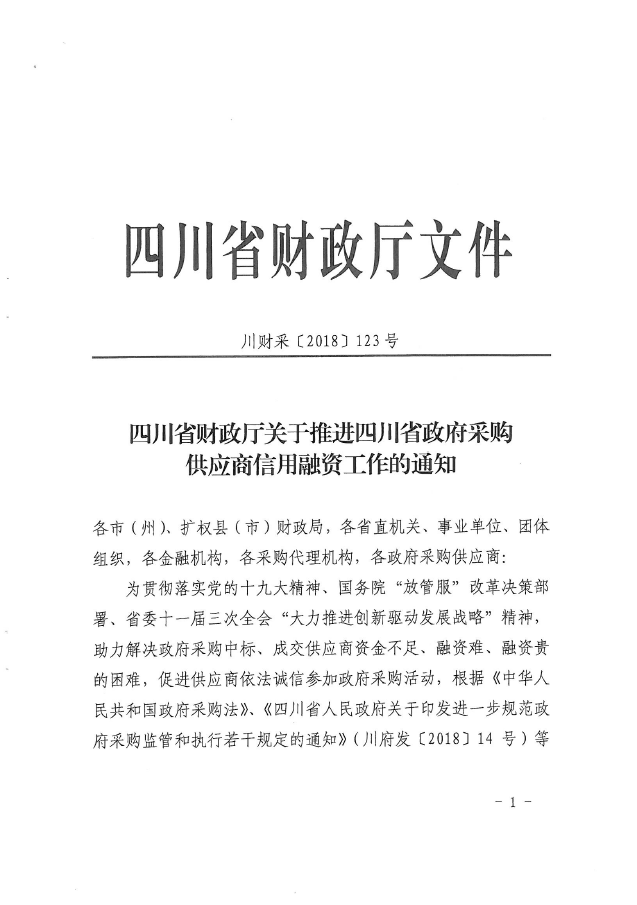 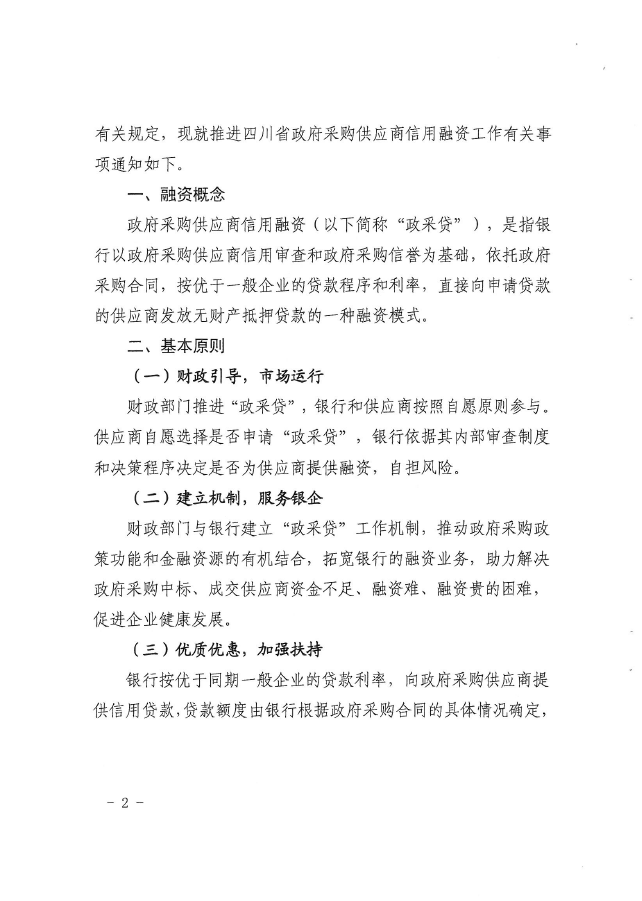 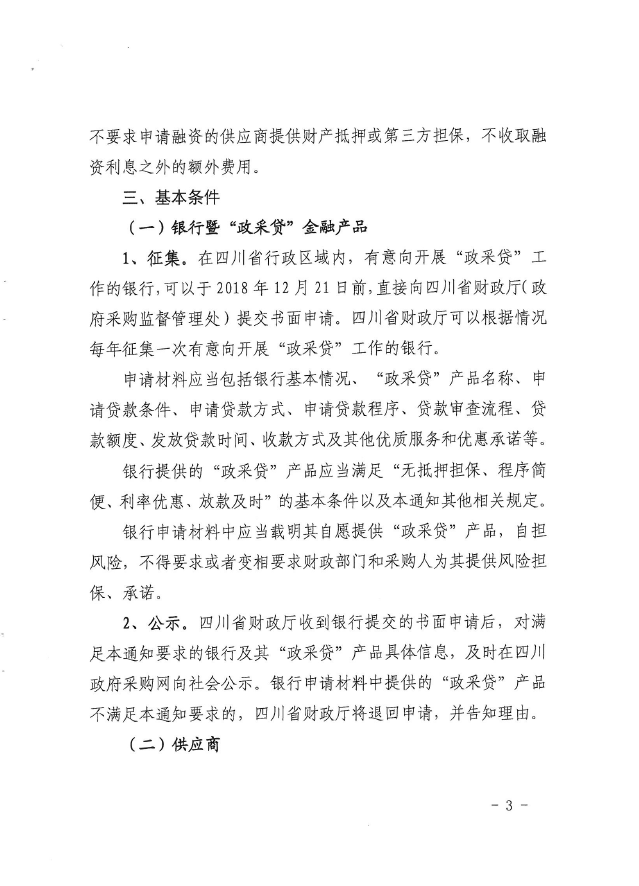 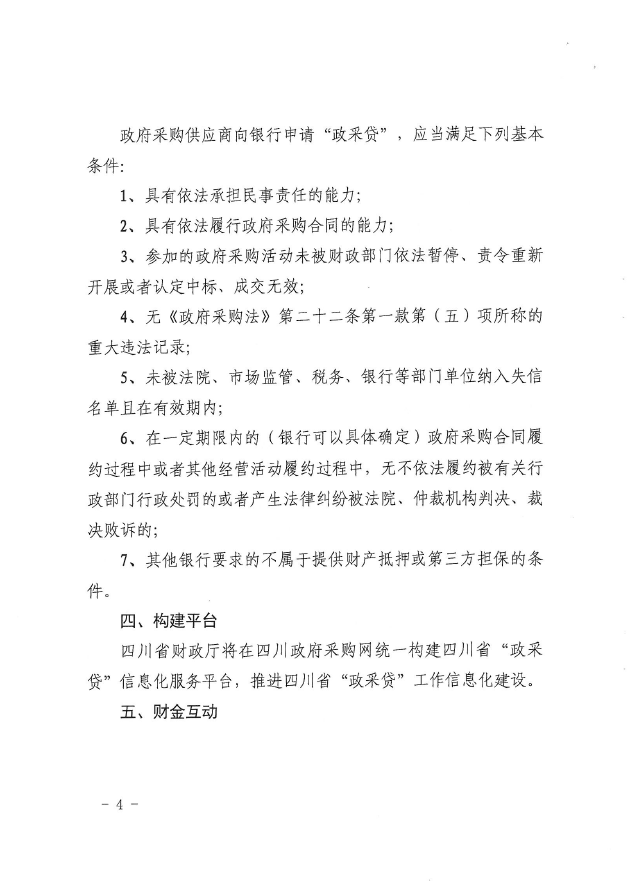 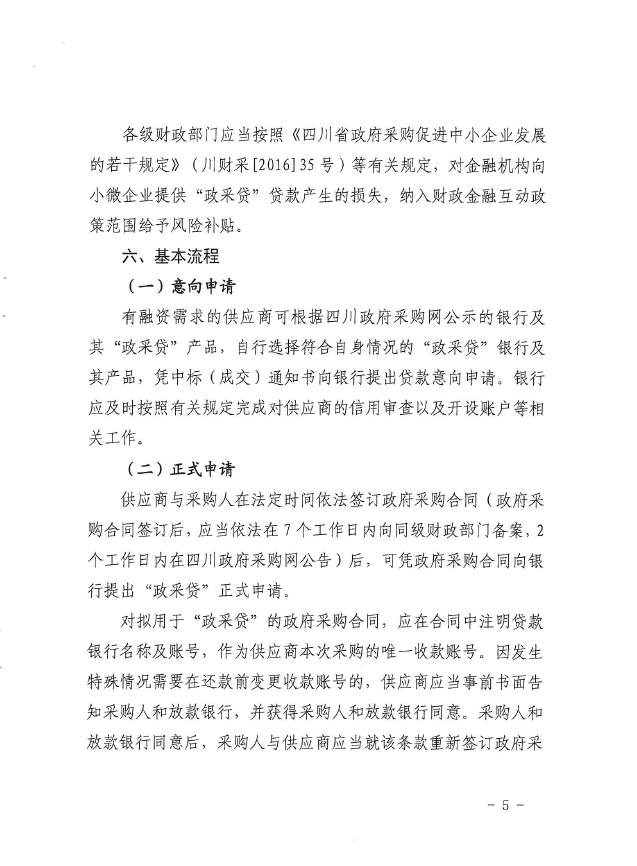 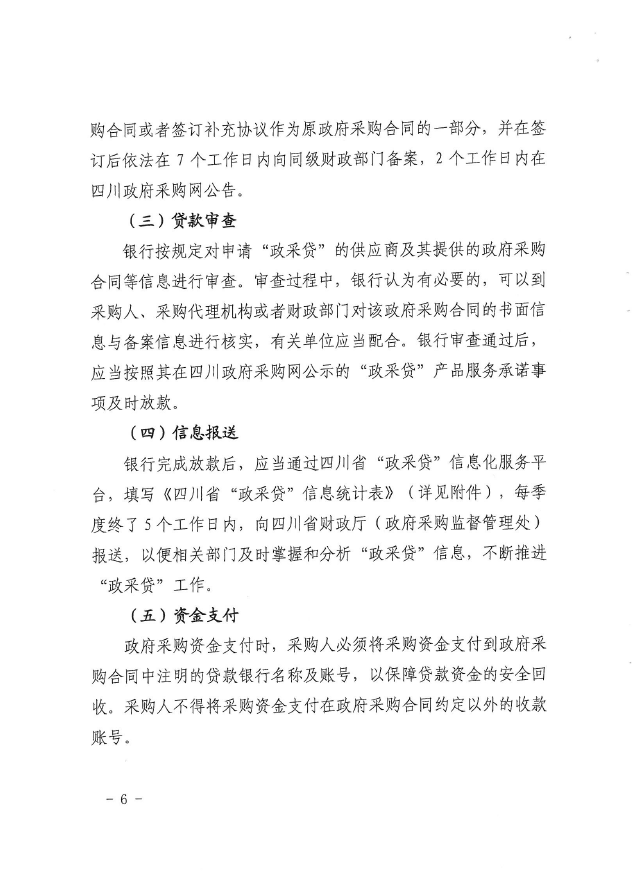 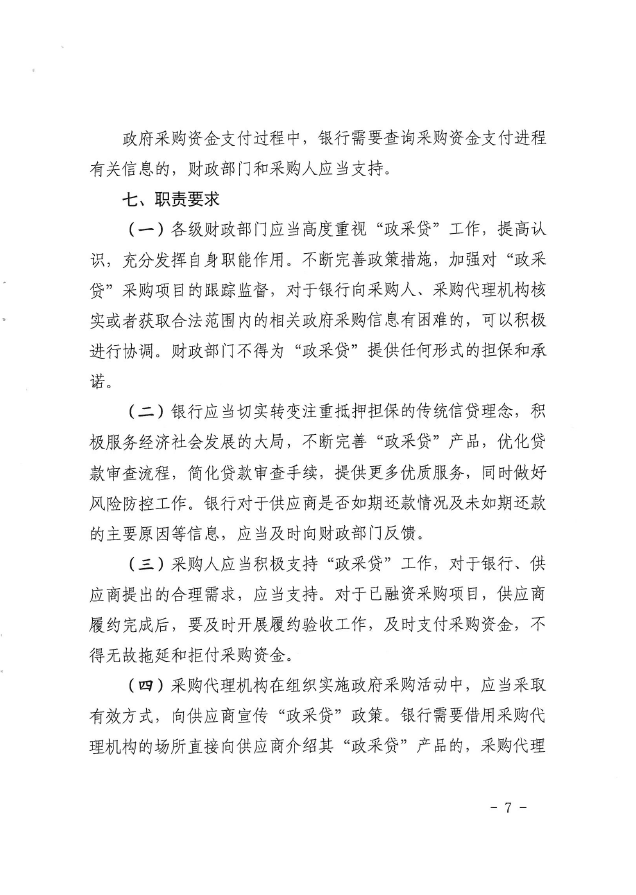 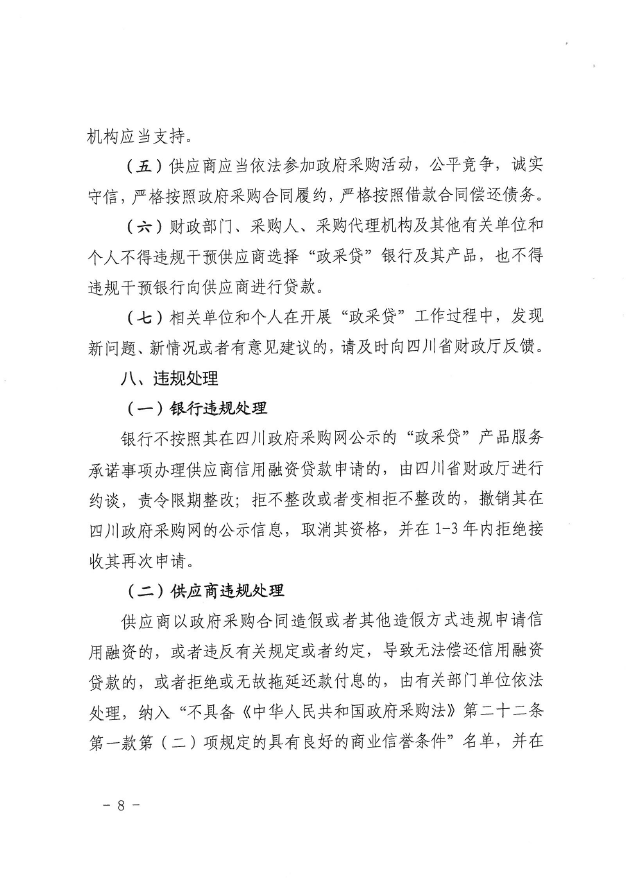 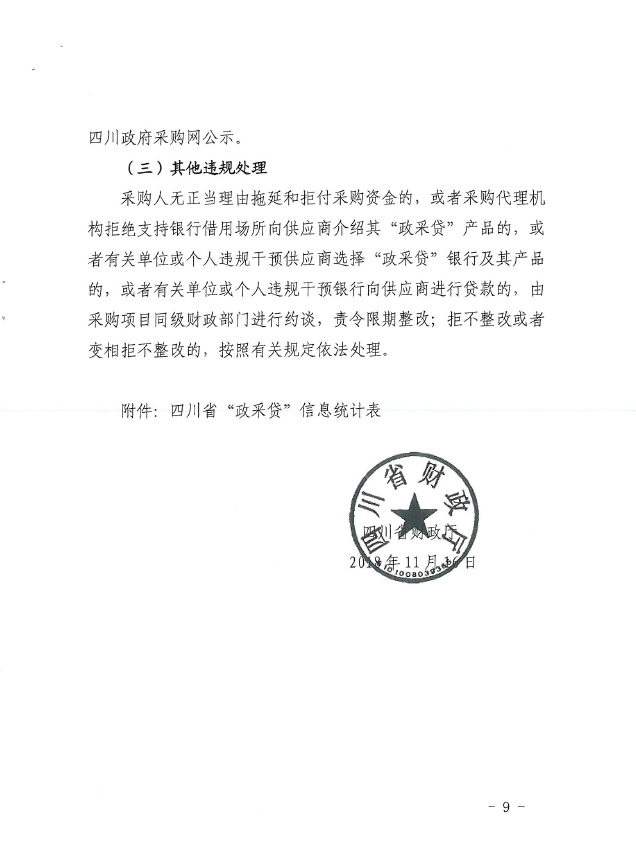 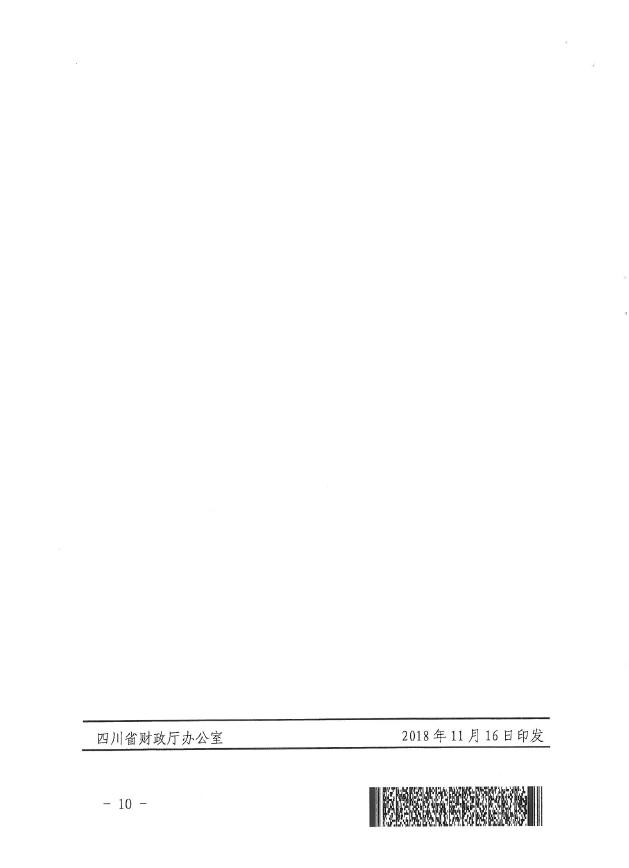 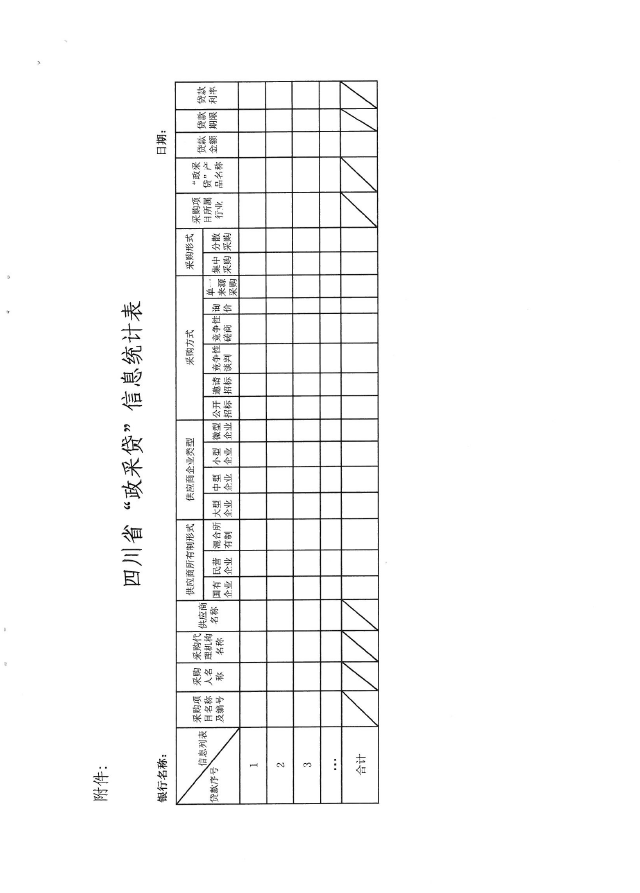 附件四：《成都市中小企业政府采购信用融资暂行办法》和《成都市级支持中小企业政府采购信用融资实施方案》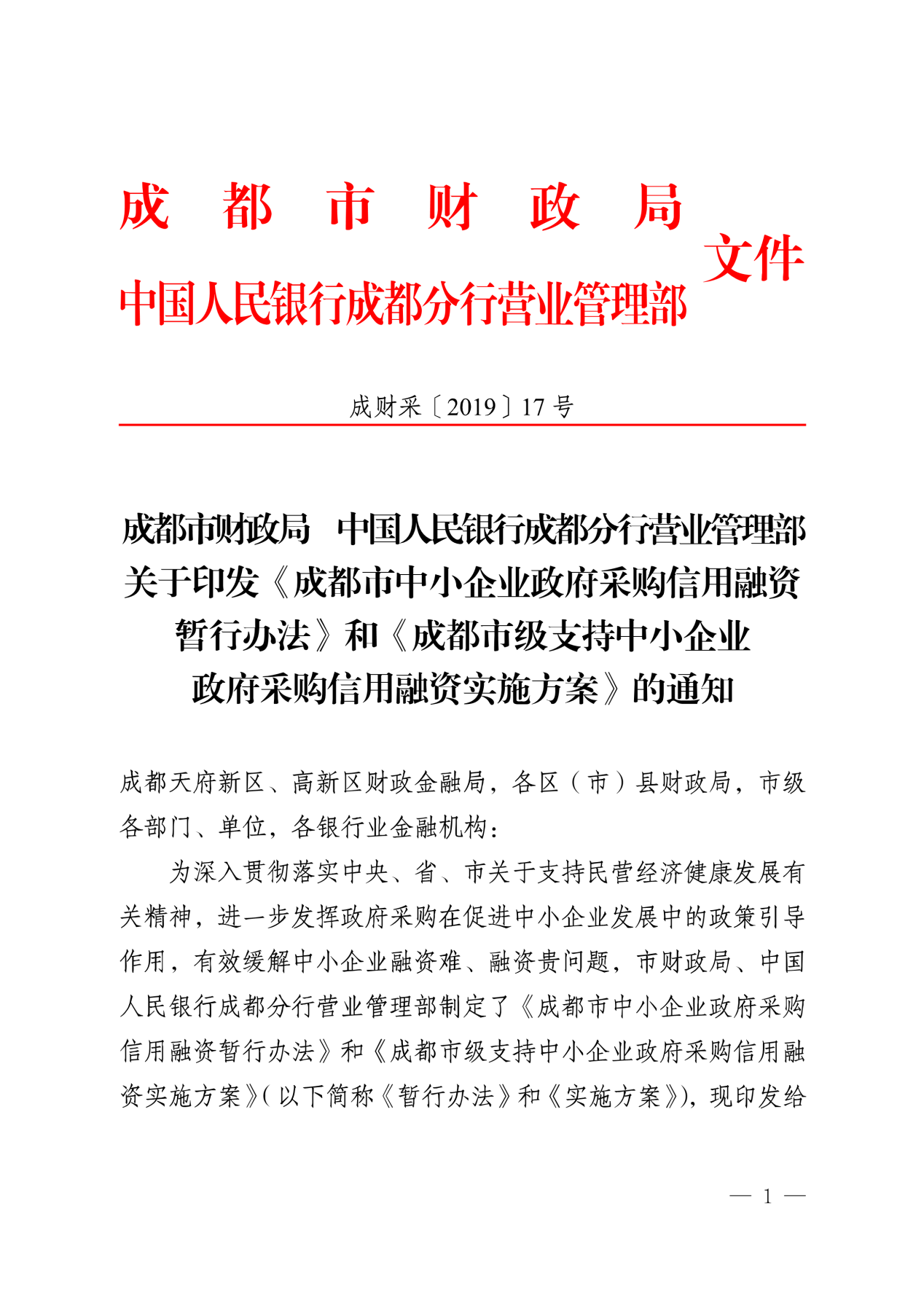 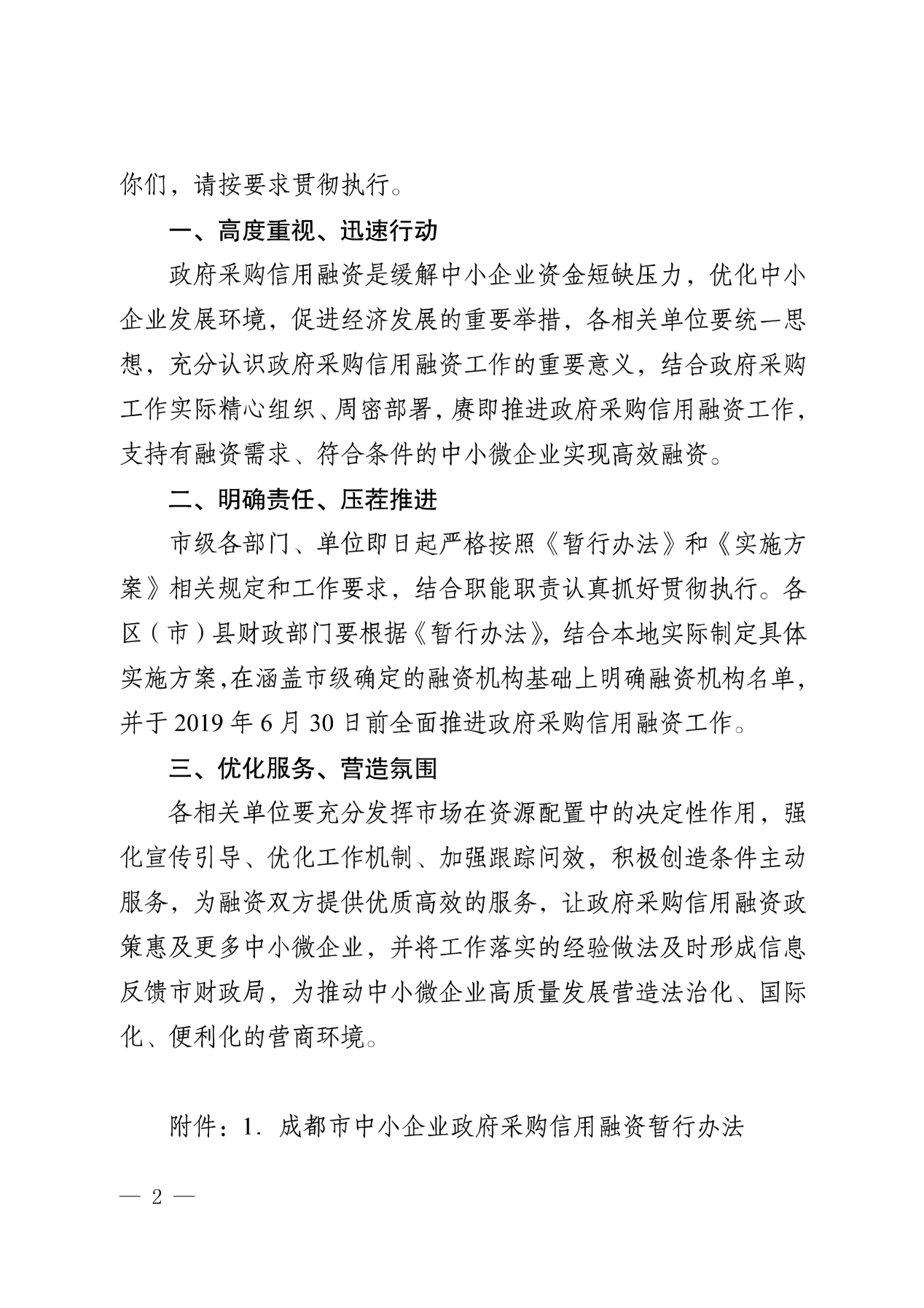 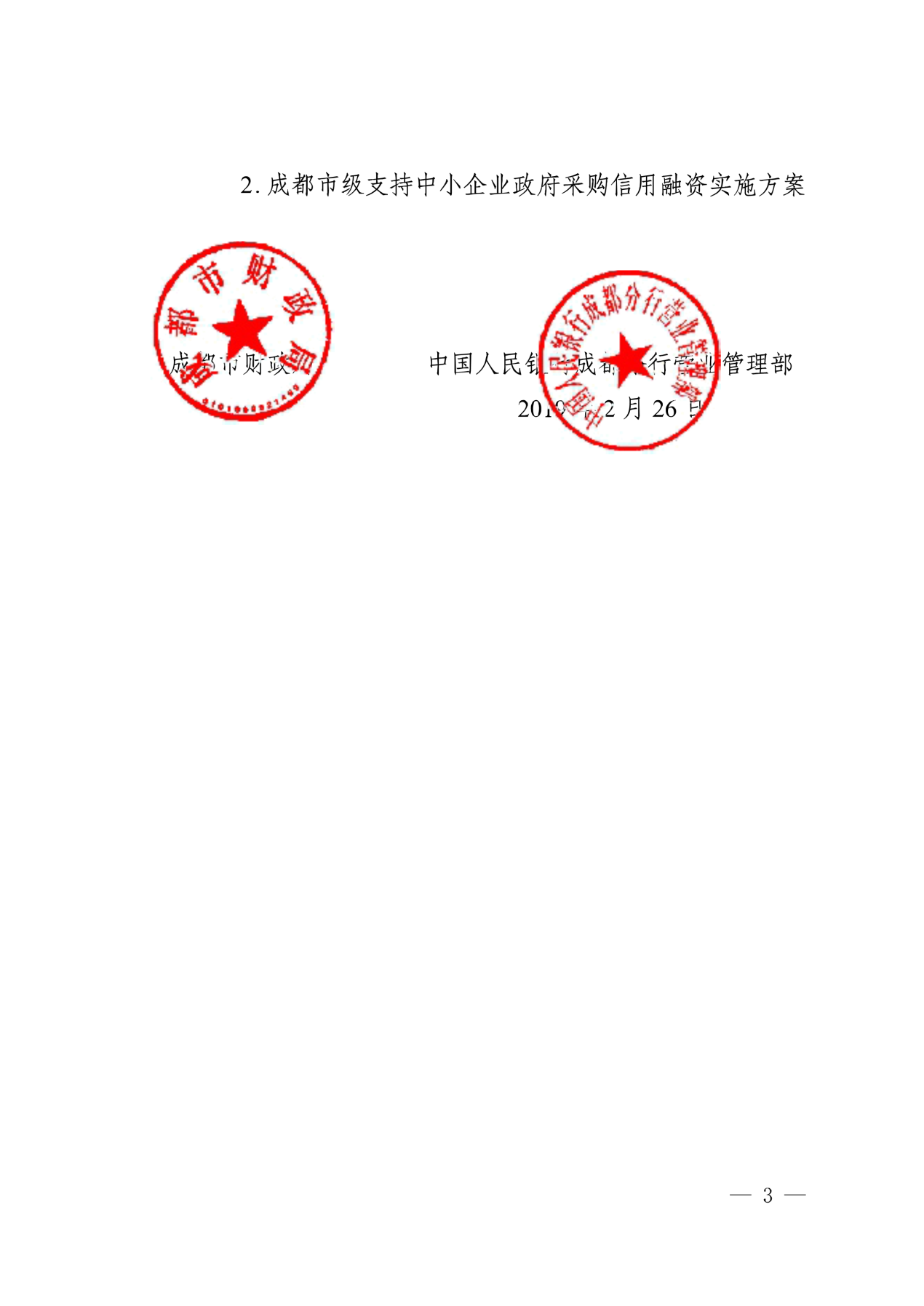 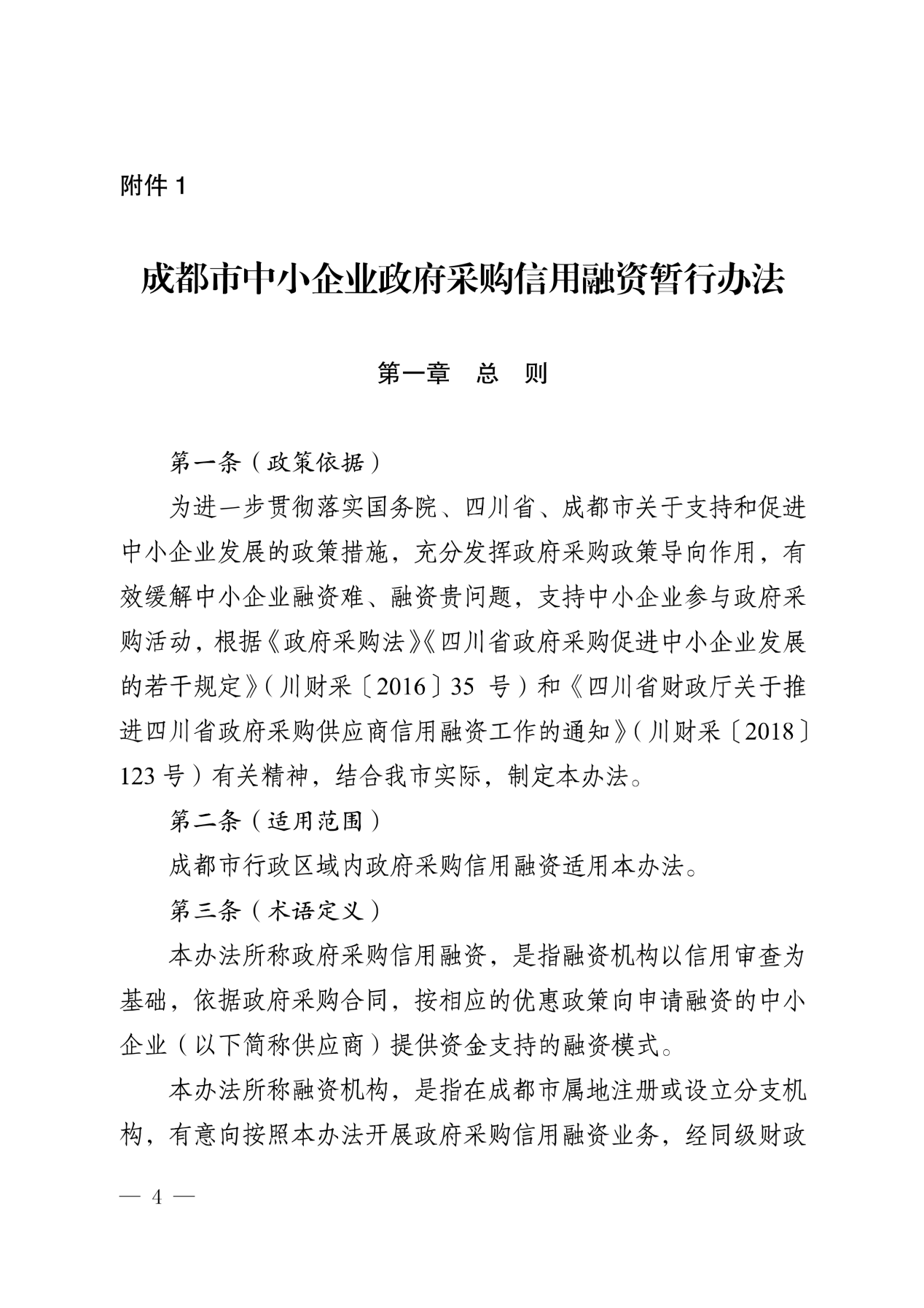 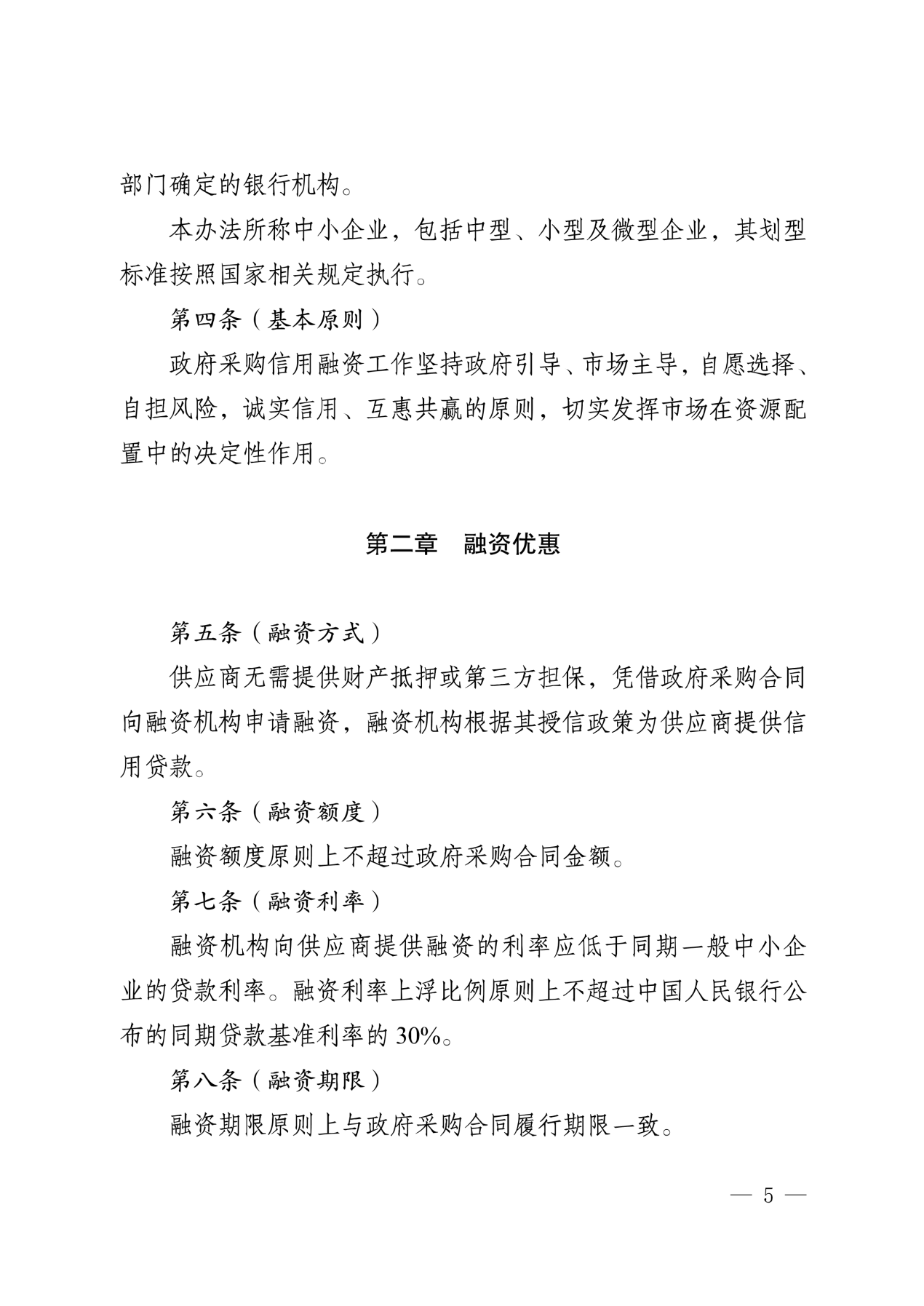 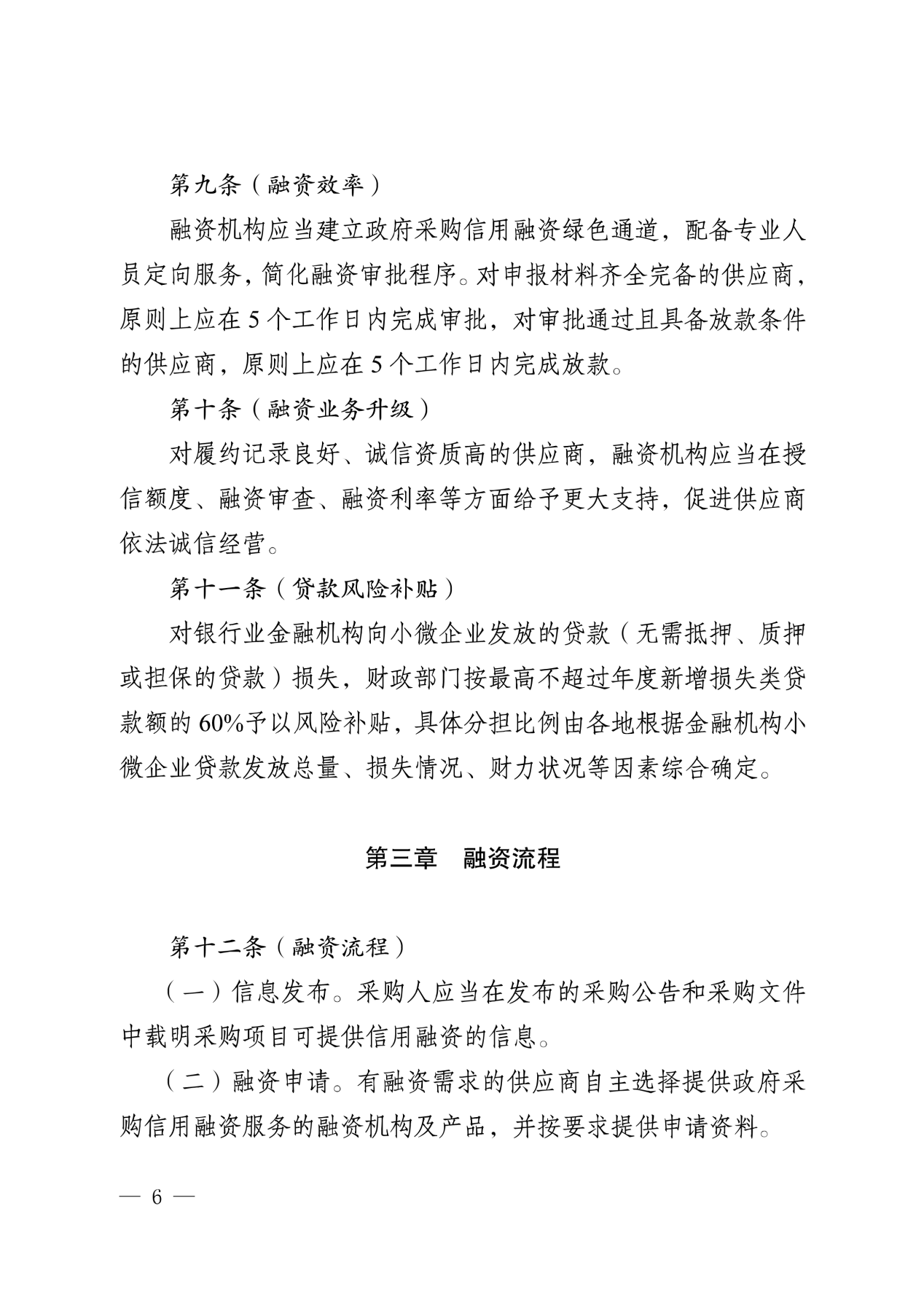 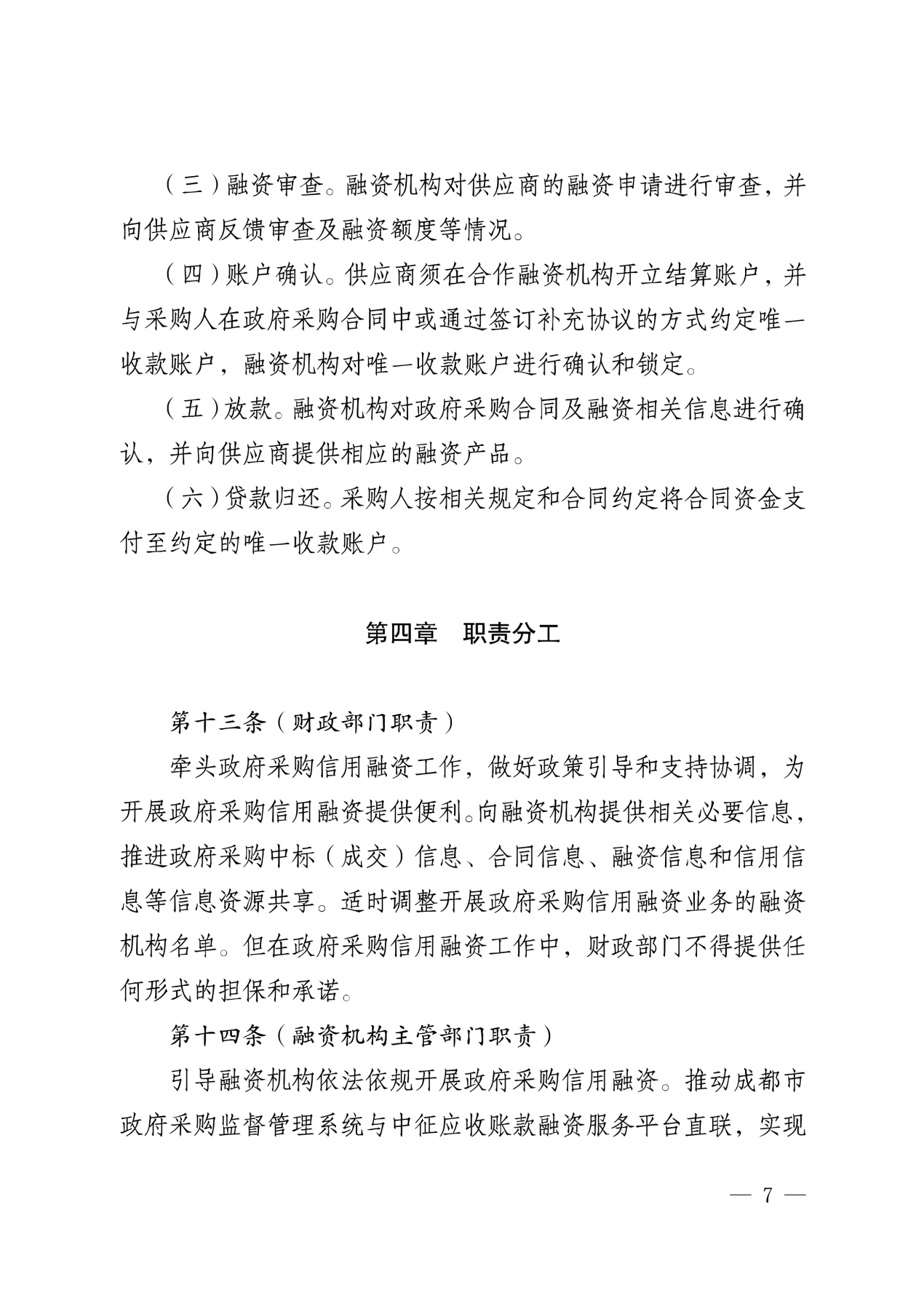 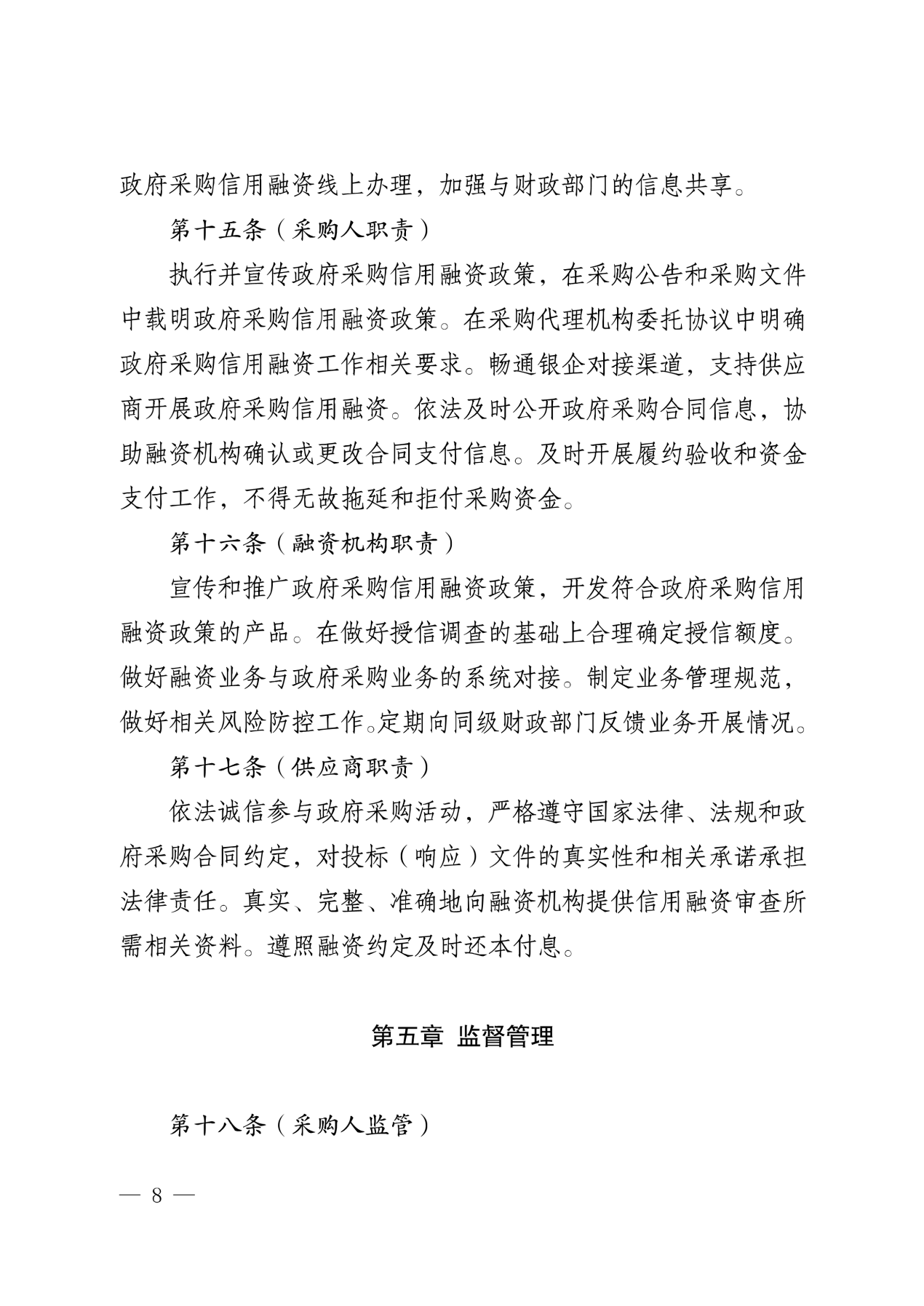 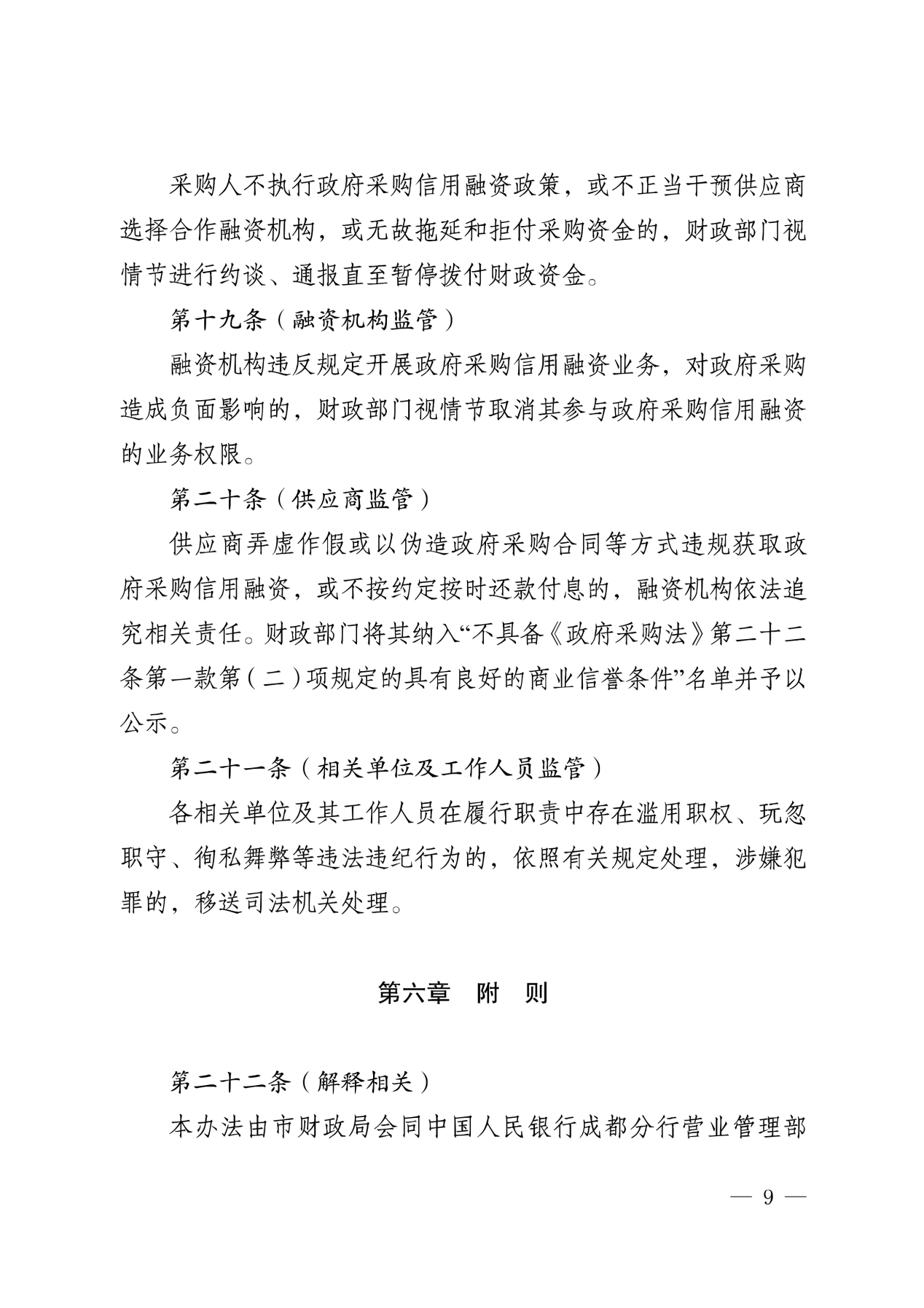 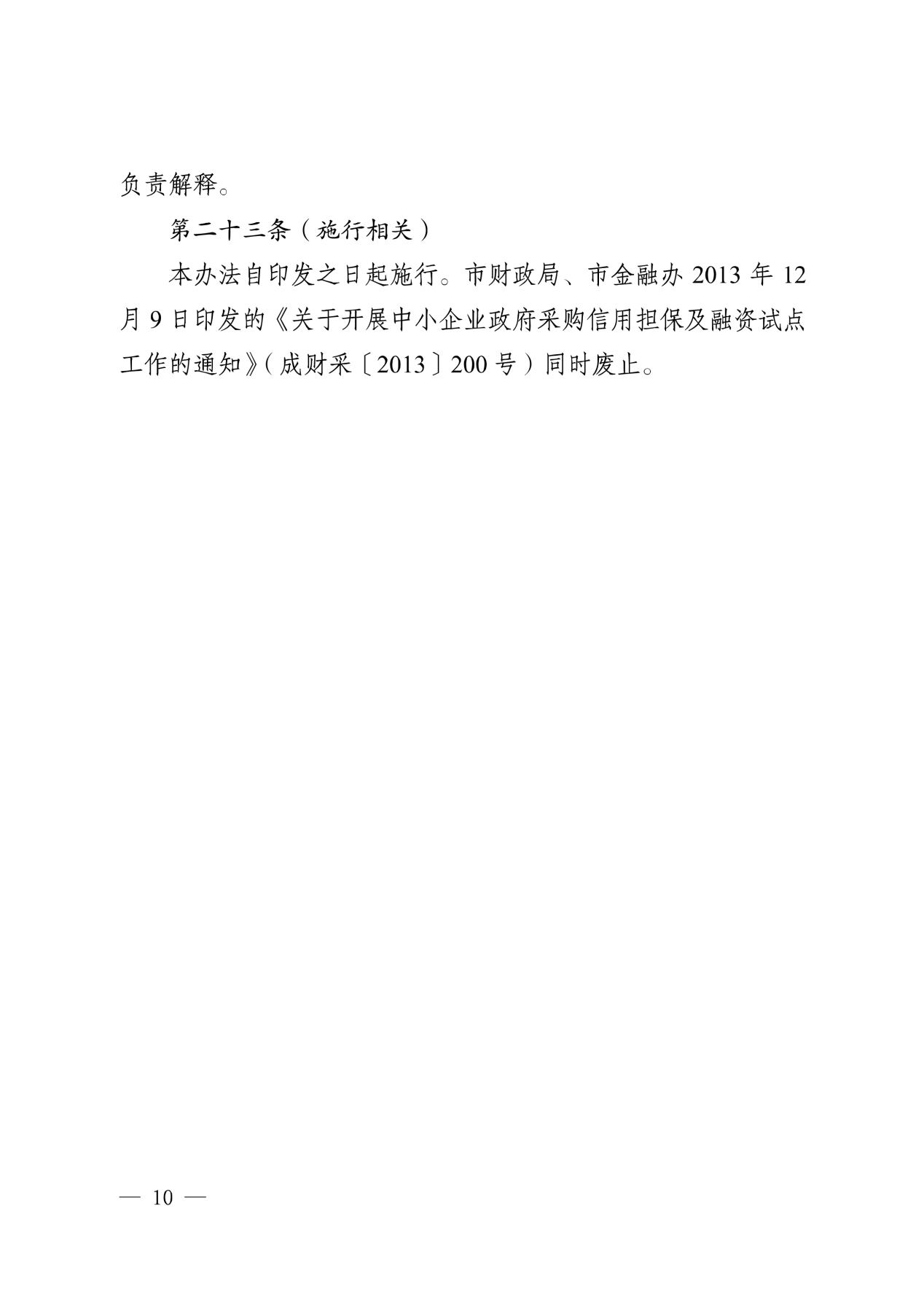 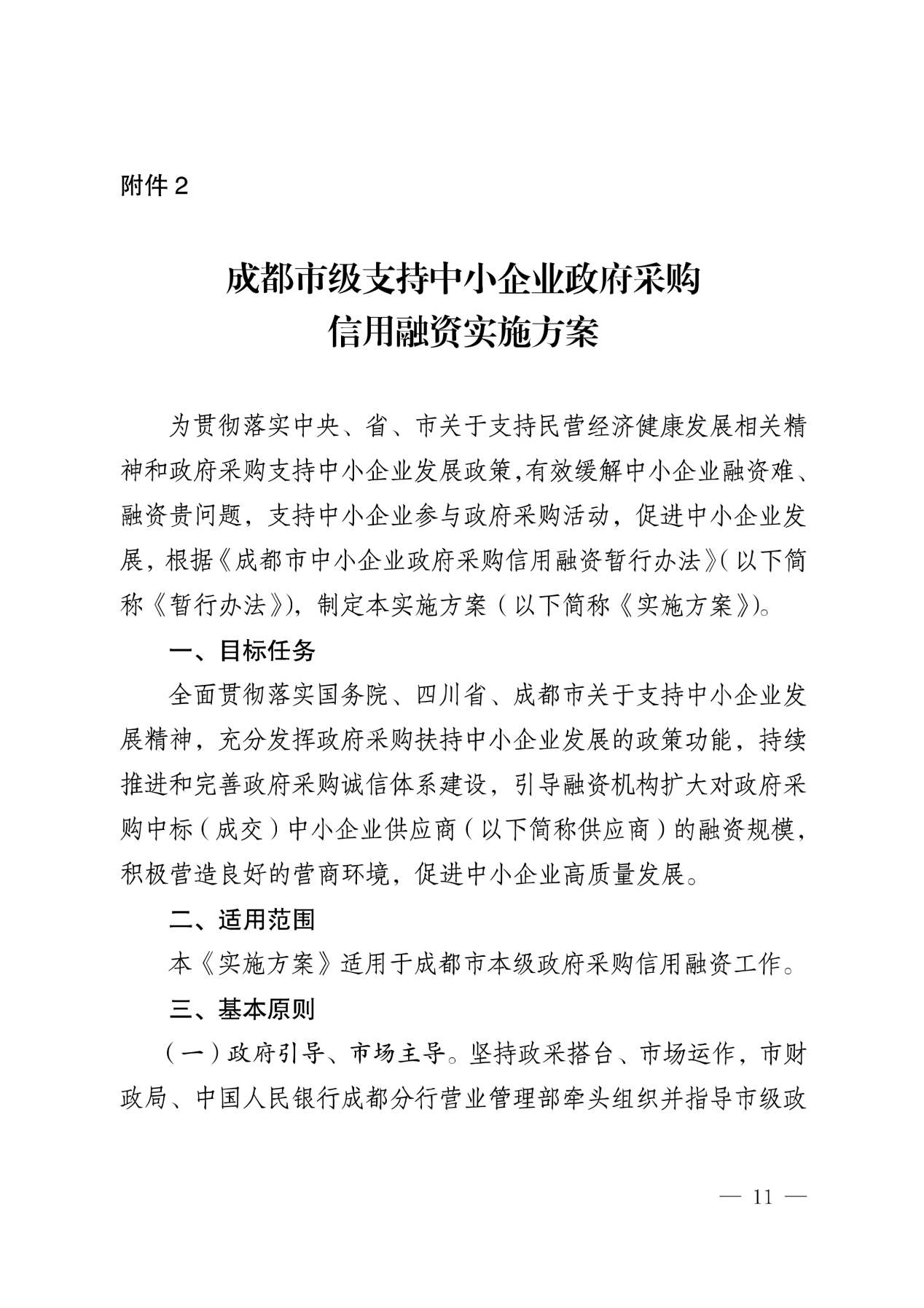 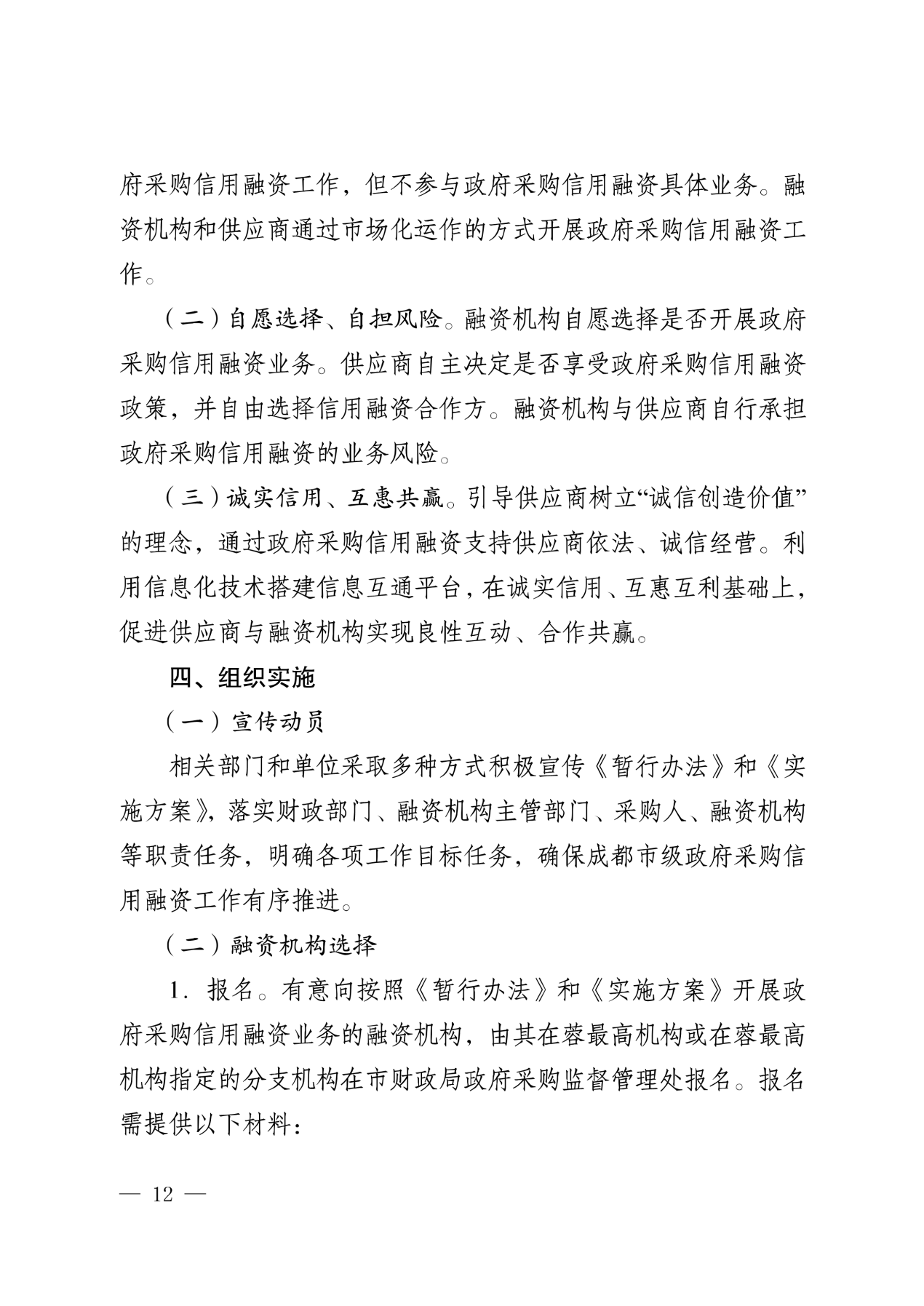 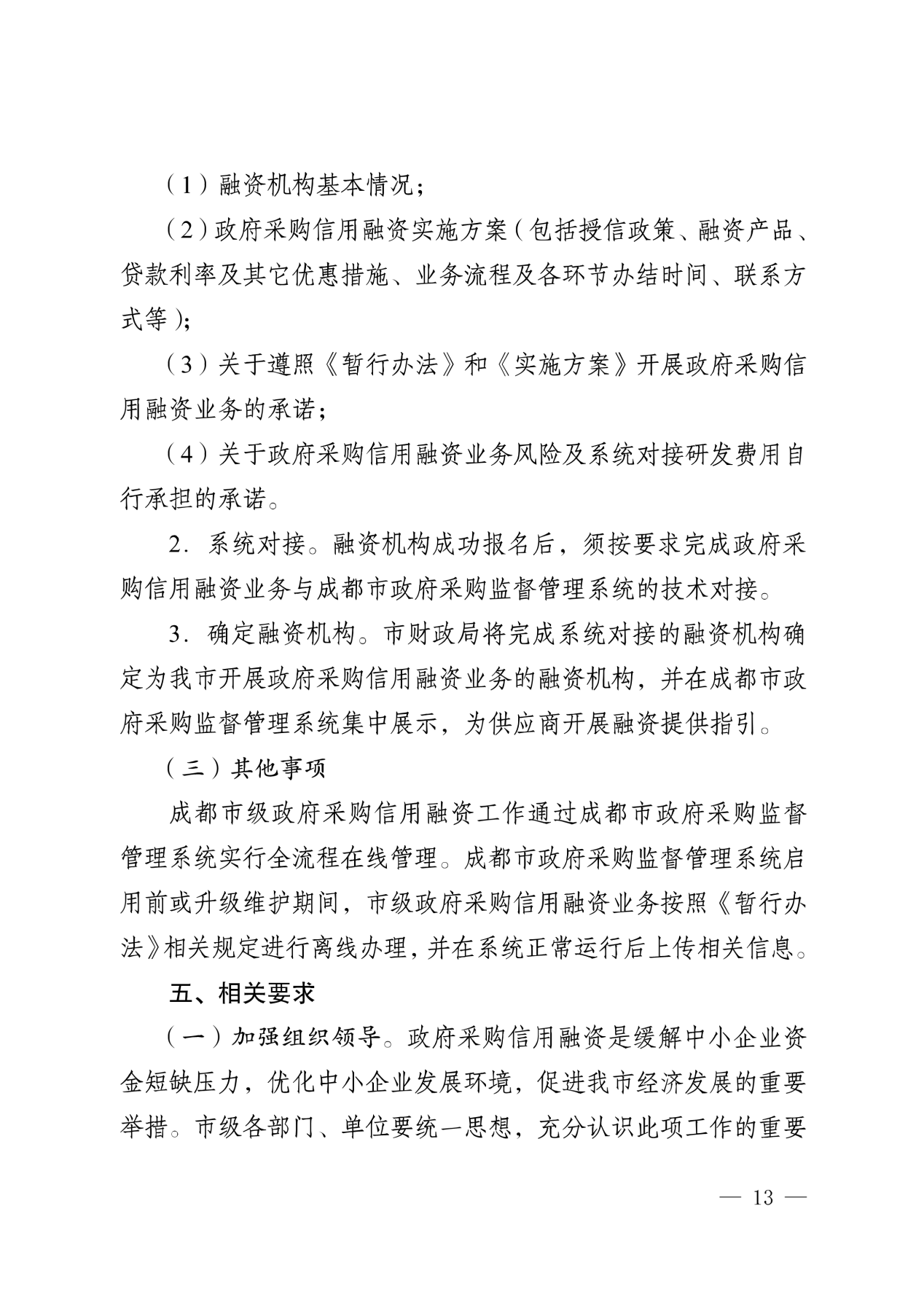 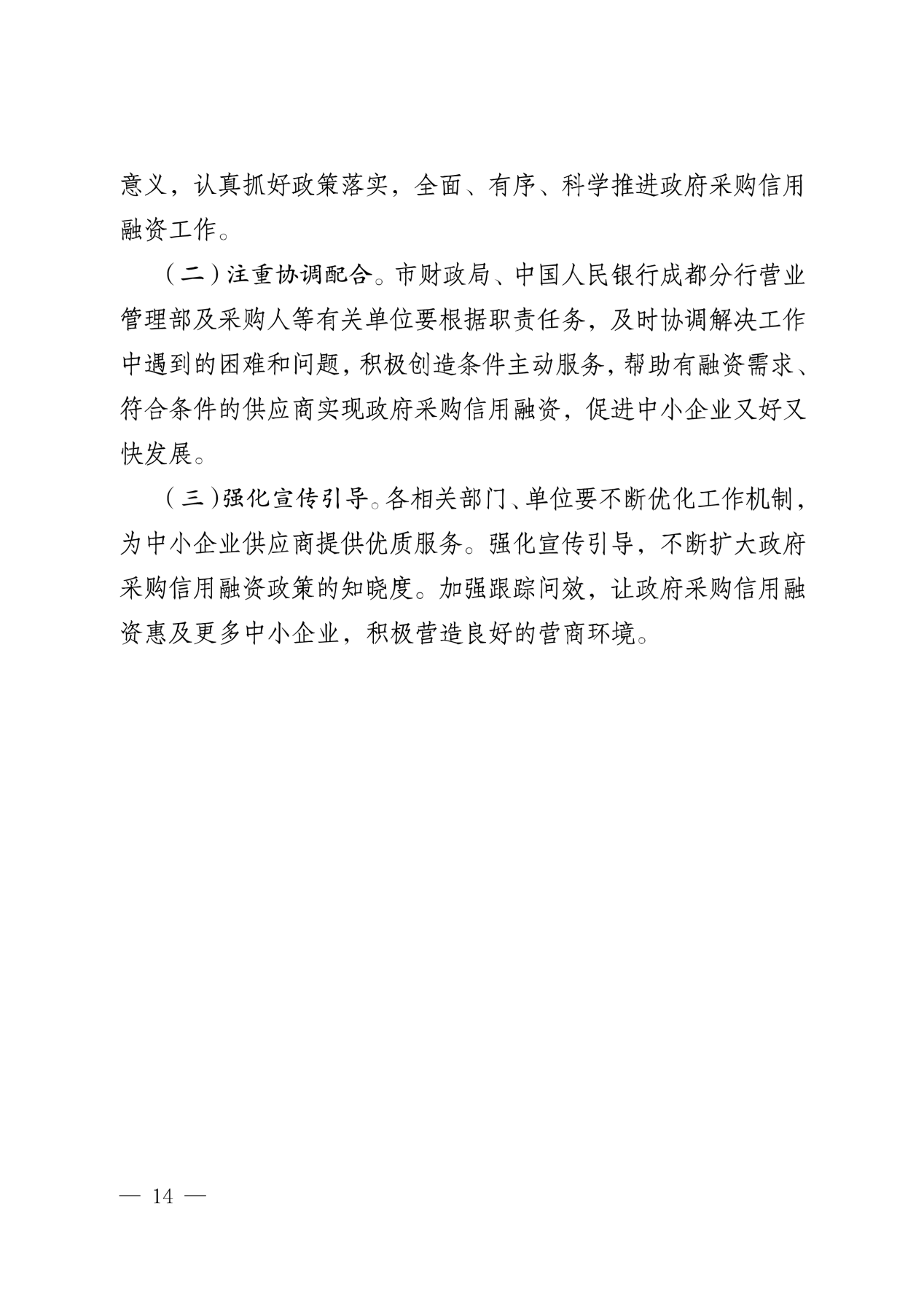 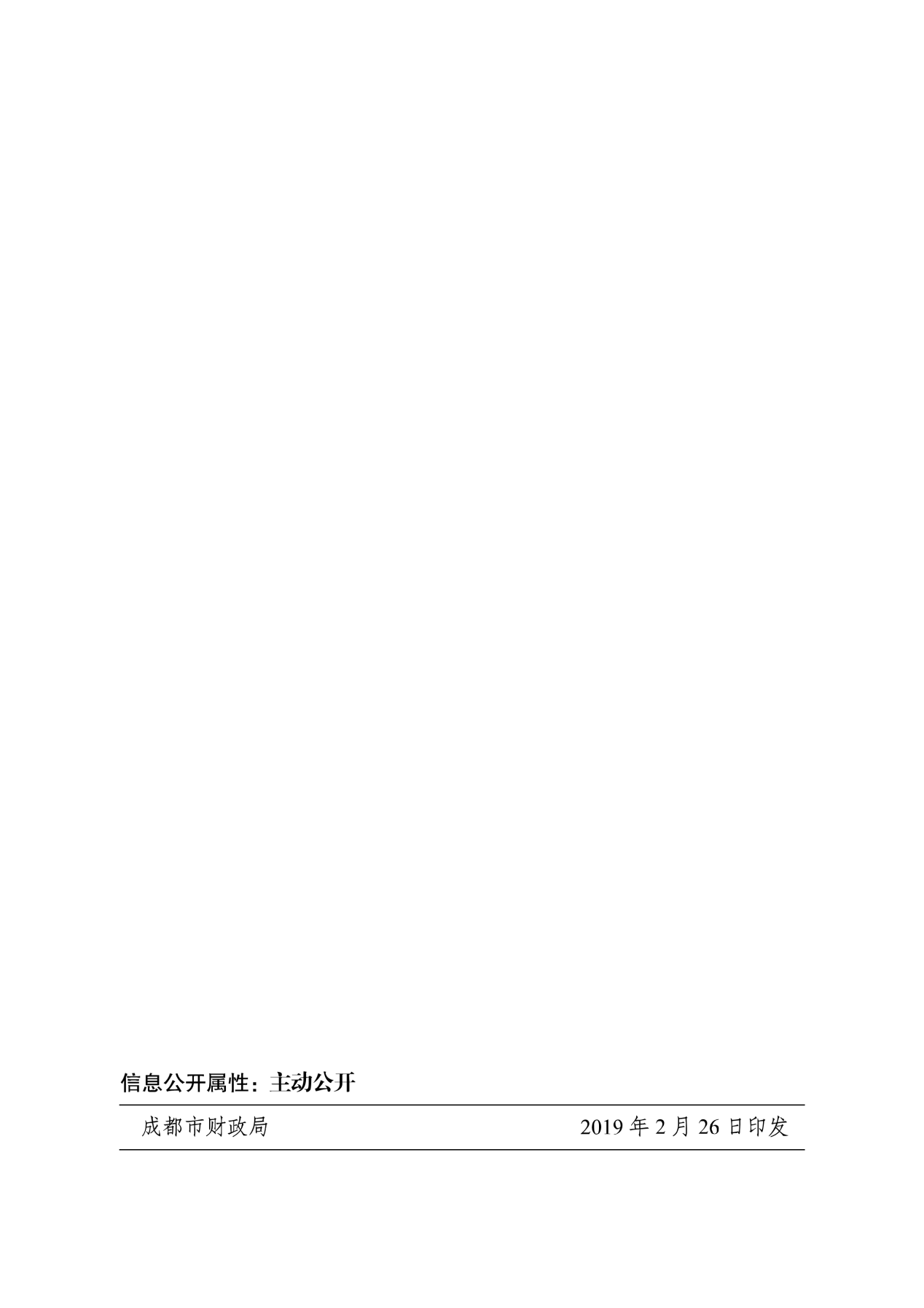 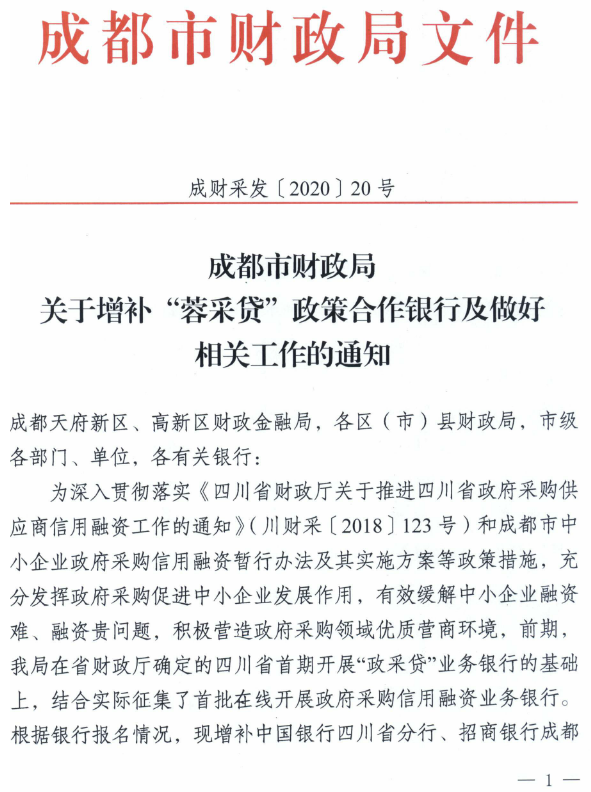 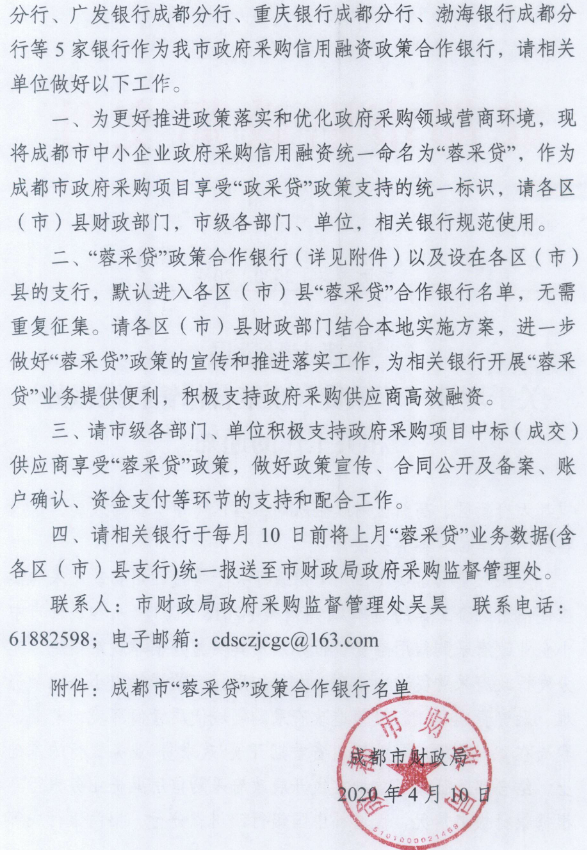 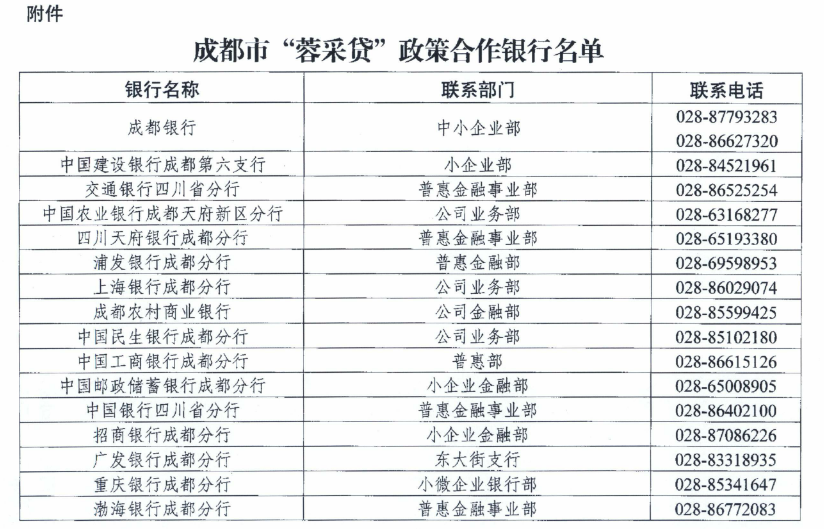 附件五：政府采购供应商质疑函范本质疑函范本一、质疑供应商基本信息质疑供应商：                                        地址：                          邮编：                                                   联系人：                      联系电话：                              授权代表：                                          联系电话：                                            地址：                         邮编：                                                二、质疑项目基本情况质疑项目的名称：                                      质疑项目的编号：               包号：                 采购人名称：                                         采购文件获取日期：                                           三、质疑事项具体内容质疑事项1：                                         事实依据：                                          法律依据：                                          质疑事项2……四、与质疑事项相关的质疑请求请求：                                               签字(签章)：                   公章：                      日期：    质疑函制作说明：1.供应商提出质疑时，应提交质疑函和必要的证明材料。2.质疑供应商若委托代理人进行质疑的，质疑函应按要求列明“授权代表”的有关内容，并在附件中提交由质疑供应商签署的授权委托书。授权委托书应载明代理人的姓名或者名称、代理事项、具体权限、期限和相关事项。3.质疑供应商若对项目的某一分包进行质疑，质疑函中应列明具体分包号。4.质疑函的质疑事项应具体、明确，并有必要的事实依据和法律依据。5.质疑函的质疑请求应与质疑事项相关。6.质疑供应商为自然人的，质疑函应由本人签字；质疑供应商为法人或者其他组织的，质疑函应由法定代表人、主要负责人，或者其授权代表签字或者盖章，并加盖公章。附件六：政府采购供应商投诉范本投诉书范本一、投诉相关主体基本情况投诉人：                                               地     址：                             邮编：            法定代表人/主要负责人：                                     联系电话：                                             授权代表：             联系电话：                  地     址：                             邮编：                             被投诉人1：                                             地     址：                             邮编：           联系人：               联系电话：                       被投诉人2……相关供应商：                                               地     址：                             邮编：           联系人：               联系电话：                            二、投诉项目基本情况采购项目名称：                                        采购项目编号：                 包号：              采购人名称：                                             代理机构名称：                                         采购文件公告:是/否 公告期限：                                 采购结果公告:是/否 公告期限：                        三、质疑基本情况投诉人于   年   月  日,向                   提出质疑，质疑事项为：                                采购人/代理机构于   年   月   日,就质疑事项作出了答复/没有在法定期限内作出答复。四、投诉事项具体内容投诉事项 1：                                       事实依据：                                         法律依据：                                          投诉事项2……五、与投诉事项相关的投诉请求请求：                                               签字(签章)：                   公章：                      日期：    投诉书制作说明：1.投诉人提起投诉时，应当提交投诉书和必要的证明材料，并按照被投诉人和与投诉事项有关的供应商数量提供投诉书副本。2.投诉人若委托代理人进行投诉的，投诉书应按照要求列明“授权代表”的有关内容，并在附件中提交由投诉人签署的授权委托书。授权委托书应当载明代理人的姓名或者名称、代理事项、具体权限、期限和相关事项。3.投诉人若对项目的某一分包进行投诉，投诉书应列明具体分包号。4.投诉书应简要列明质疑事项，质疑函、质疑答复等作为附件材料提供。5.投诉书的投诉事项应具体、明确，并有必要的事实依据和法律依据。6.投诉书的投诉请求应与投诉事项相关。7.投诉人为自然人的，投诉书应当由本人签字；投诉人为法人或者其他组织的，投诉书应当由法定代表人、主要负责人，或者其授权代表签字或者盖章，并加盖公章。采购人：成都高新综合保税区双流园区管理委员会共同编制招标代理机构：四川政扬招标代理有限责任公司共同编制1.成都银行双流支行  6.中国银行双流分行2.中国建设银行双流分行 7.上海银行成都双流支行3.交通银行双流分行8.浙商银行成都双流支行4.中国农业银行双流支行9.中国工商银行成都双流支行5.成都农商银行双流支行10.中国邮政储蓄银行成都双流支行序号应知事项说明和要求1采购预算（实质性要求）预算金额：人民币67.2万元/年；采购计划备案号为：51011622210200000813；超过采购预算的报价,其响应文件按无效处理。2最高限价（实质性要求）最高限价：人民币67.2万元/年；混检（10:1采样）单价限价：10元/人次；超过最高限价的报价,其响应文件按无效处理。3进口产品（实质性要求）（本项目不适用）本项目磋商文件中未载明“允许采购进口产品”的产品，视为拒绝进口产品参与竞争，供应商以进口产品投标时，将按无效响应处理。载明“允许采购进口产品”的产品，不限制国产产品参与竞争。4是否属于专门面向中小企业项目（实质性要求）本项目属于专门面向中小企业项目。5联合体本项目不允许联合体参加。    6小微企业（监狱企业、残疾人福利性单位视同小微企业）价格扣除和失信企业报价加成或者扣分（本项目不适用）一、小微企业（监狱企业、残疾人福利性单位均视同小微企业）价格扣除1、根据《政府采购促进中小企业发展管理办法》（财库〔2020〕46号）的规定，对小型和微型企业产品的价格给予10%的价格扣除，用扣除后的价格参与评标。2、参加政府采购活动的中小企业提供《中小企业声明函》原件，未提供的，视为放弃享受小微企业价格扣除优惠政策。3、接受大中型企业与小微企业组成联合体或者允许大中型企业向一家或者多家小微企业分包的采购项目，对于联合协议或者分包意向协议约定小微企业的合同份额占到合同总金额 30%以上的，采购人、采购代理机构应当对联合体或者大中型企业的报价给予3%的扣除，用扣除后的价格参加评审。联合体各方均为小型、微型企业的，联合体视同为小型、微型企业享受规定的扶持政策。组成联合体的大中型企业和其他自然人、法人或者其他组织，与小型、微型企业之间不得存在投资关系。4、参加政府采购活动的残疾人福利性单位应当提供《残疾人福利性单位声明函》原件，未提供的，视为放弃享受小微企业价格扣除优惠政策。5、参加政府采购活动的监狱企业提供由省级以上监狱管理局、戒毒管理局(含新疆生产建设兵团)出具的属于监狱企业的证明文件，未提供的，视为放弃享受小微企业价格扣除优惠政策。6、符合中小企业划分标准的个体工商户，在政府采购活动中视同中小企业。7节能、环保及无线局域网产品政府采购政策（本项目不适用）一、节能、环保产品政府采购政策：根据《财政部 发展改革委 生态环境部 市场监管总局关于调整优化节能产品、环境标志产品政府采购执行机制的通知》（财库〔2019〕9号）相关要求，依据品目清单和认证证书实施政府优先采购和强制采购。本项目采购的产品属于品目清单范围的，依据国家确定的认证机构出具的、处于有效期之内的节能产品、环境标志产品认证证书，对获得证书的产品实施政府优先采购或强制采购。本项目采购的产品属于品目清单强制采购范围的，供应商应按上述要求提供产品认证证书复印件并加盖供应商单位公章（鲜章），否则投标无效。（实质性要求）本项目采购的产品属于品目清单优先采购范围的，按照第七章《综合评分明细表》的规则进行加分。注：对政府采购节能产品、环境标志产品实施品目清单管理。财政部、发展改革委、生态环境部等部门确定实施政府优先采购和强制采购的产品类别，以品目清单的形式发布并适时调整。二、无线局域网产品政府采购政策：本项目采购的产品属于中国政府采购网公布的《无线局域网认证产品政府采购清单》的，按照第七章《综合评分明细表》的规则进行加分。8国家或行业主管部门涉及的强制性规定（实质性要求）（本项目不适用）本项目采购需求中凡涉及国家强制认证（CCC）、进网许可、入网许可、计算机信息安全专用产品销售许可证等针对产品的认证，供应商应在响应文件中提供认证证书复印件或前置许可、认证的证明材料复印件或承诺函原件，否则不予认定；在供货时一并提供相关许可、认证材料。 （供应商提供承诺函的，承诺函格式自拟，并加盖供应商公章）9磋商情况公告供应商资格审查情况、磋商情况、报价情况、磋商结果等在四川政府采购网上采购结果公告栏中予以公告。10磋商保证金根据《四川省财政厅关于进一步做好疫情防控期间政府采购工作有关事项的通知》（川财采[2020]28号文）要求，本项目不收取磋商保证金，磋商文件中关于磋商保证金的其他要求不适用于本项目。11履约保证金本项目不收取履约保证金。12合同分包（实质性要求）本项目不接受合同分包。13磋商文件咨询/磋商过程、结果工作咨询联系人：颜先生/廖女士联系电话：028-6203972214成交通知书领取成交公告在四川政府采购网上公告后，请中标供应商凭单位介绍信、经办人身份证复印件到采购代理机构领取中标通知书。联系人：张女士联系电话：028-63917522地址：中国(四川)自由贸易试验区成都高新区益州大道中段722号3栋1单元603号。15供应商询问根据委托代理协议约定，供应商质疑由采购代理机构负责答复。联 系 人：颜先生/廖女士联系电话：028-62556122地址：中国(四川)自由贸易试验区成都高新区益州大道中段722号3栋1单元603号。注：根据《中华人民共和国政府采购法》等规定，供应商质疑不得超出采购文件、采购过程、采购结果的范围,供应商针对同一采购程序环节的质疑应在法定质疑期内一次性提出。16供应商质疑根据委托代理协议约定，供应商质疑由采购代理机构负责答复。联 系 人：颜先生/廖女士联系电话：028-62556122。联系地址：中国(四川)自由贸易试验区成都高新区益州大道中段722号3栋1单元603号。质疑提出时间：1.对采购文件内容的质疑，在获取采购文件之日起七个工作日内。2.对采购过程质疑时间：为各采购程序环节结束之日起七个工作日内。3.对采购结果提出质疑时间：为成交结果公告期限界满之日起七个工作日内。注：根据《中华人民共和国政府采购法》等规定，供应商质疑不得超出磋商文件、磋商过程、磋商结果的范围，供应商质疑不得超出采购文件、采购过程、采购结果的范围, 供应商针对同一采购程序环节的质疑应在法定质疑期内一次性提出。17供应商投诉投诉受理单位：本采购项目同级财政部门，即双流区财政局。联系电话：028-85804726。地址：双流区电视塔路2段36号。18政府采购合同公告备案政府采购合同签订之日起2个工作日内，政府采购合同将在四川政府采购网公告；政府采购合同签订之日起七个工作日内，政府采购合同将向采购项目同级财政部门备案。19采购代理服务费在服务期限内按总预算金额的1.5%向成交供应商收取，成交供应商在领取成交通知书前以现金或转账方式向代理机构缴纳代理服务费。开户名称：四川政扬招标代理有限责任公司；开户银行：中国建设银行股份有限公司成都高新支行；账  号：5105014061370000447520承诺提醒关于供应商依法缴纳税收和社会保障资金的相关承诺，项目采购活动结束后，采购人或采购代理机构如有必要将核实供应商所作承诺真实性，如提供虚假承诺将报告监管部门严肃追究法律责任。21本项目所属行业本项目所属行业为其他未列明行业。  22备注本表内容是对本项目《采购文件》的补充、修改和完善，如与《采购文件》其他内容存在不一致，以本表为准。供应商名称注册地址邮政编码邮政编码邮政编码联系方式联系人联系电话联系电话联系电话联系方式传真网址网址网址组织结构法定代表人/单位负责人姓名姓名技术职称联系电话联系电话联系电话技术负责人姓名姓名技术职称联系电话联系电话联系电话成立时间员工总人数：员工总人数：员工总人数：员工总人数：员工总人数：员工总人数：员工总人数：员工总人数：企业资质等级其中其中项目经理项目经理项目经理营业执照号其中其中高级职称人员高级职称人员高级职称人员注册资金其中其中中级职称人员中级职称人员中级职称人员开户银行其中其中初级职称人员初级职称人员初级职称人员账号其中其中技工技工技工经营范围关联关系详见“关联关系说明”详见“关联关系说明”详见“关联关系说明”详见“关联关系说明”详见“关联关系说明”详见“关联关系说明”详见“关联关系说明”详见“关联关系说明”详见“关联关系说明”详见“关联关系说明”详见“关联关系说明”备注序号采购文件要求响应文件响应序号采购文件要求响应文件响应年份用户名称项目名称完成时间合同金额合同金额是否通过验收是否通过验收备注备注类别职务姓名职称常住地资格证明（附复印件）资格证明（附复印件）资格证明（附复印件）资格证明（附复印件）类别职务姓名职称常住地证书名称级别证号专业项目负责人项目负责人项目负责人检测人员检测人员检测人员..................序号评分因素及权重分值评分标准备注说明1报价10%10分满足磋商文件要求且响应价格最低的响应报价为磋商基准价，其价格分为满分。其他供应商的价格分统一按照下列公式计算：磋商报价得分=(磋商基准价／最后磋商报价)*10%*100/共同评分因素2服务方案40%40分根据供应商针对本项目提供的服务方案（包含①标本溯源方案、②采样方案、③运输方案、④检测方案、⑤人员保障方案、⑥质量保障方案、⑦标本及报告准确性、⑧应急保障措施、⑨阳性检测结果复查措施、⑩实验室突发状况的质量保障）进行评定，以上方案内容齐全的得40分，每有一项内容缺失扣4分，每有一项内容有缺陷的扣2分，直至本项分值扣完为止。（缺陷是指：存在未结合项目背景分析、凭空编造、方案中内容前后不一致、前后逻辑错误、涉及的规范及标准错误、地点区域错误、内容缺失、不符合采购需求、分析标题与实际内容不相符合、分析不全面、在分析层面存在可能影响项目质量的情形等）以供应商响应文件为准。技术类评分因素3履约能力30%30分供应商须参加市级及以上新冠核酸项目室间质量评价并且成绩合格，否则不得分。其中：（1）市级每获得一张室间质评证书得0.25分，最多得2分（提供相关证明材料）。（2）省级每获得一张室间质评证书得1分，最多得2分。（提供相关证明材料）；本项共4分。2.供应商实验室具有实验室认可证书（ISO15189）（认证覆盖的业务范围须包含新冠病毒核酸检测）的得2分，未提供的不得分。3.供应商拟配备人员（在4人基础上）具有省临检中心颁发的PCR上岗证，具有PCR上岗证人数达到5-10人（含本数）得3分，达到11-15人（含本数）得5分，≥16人得8分。本项最多得8分。（提供PCR上岗证及与供应商单位签订的劳动合同或返聘证明复印件）。4.供应商拟投入本项目人员具有检验专业中级及以上职称，否则不得分，共计5分。其中：（1）具有中级职称的每有一人得0.25分，本项最多得1分。（2）具有高级职称的每有一人得2分，本项最多得4分。（同一人员不得重复计分且按最高职称等级计算。提供职称证书复印件盖章和与供应商单位签订的劳动合同或返聘证明复印件）。5.供应商具有核酸提取仪、荧光PCR扩增仪，≤5台设备得3分，6-10台（含本数）设备得6分，＞10台设备的得7分。本项最高得7分（提供①设备照片；②设备购买发票或租赁证明）。6.供应商自2020年1月1日至响应截止时间开展的新冠检测,检出过阳性标本且与确诊实验室复核结果一致的得2分，未检测出阳性标本或与确诊实验室复核结果不一致的不得分。（供应商须提供阳性报告复印件并加盖公章）。7、供应商拥有国内医学高等院校技术支撑的得2分（提供技术支撑合作协议或合作声明）。以供应商响应文件为准。共同评分因素4业绩8%8分供应商2020年1月1日（含）至磋商截止日每具有一个类似项目业绩的得1分，本项最多得8分。提供合同或协议复印件，并加盖供应商公章。共同评分因素5售后服务方案12%12分根据供应商针对本项目提供的售后服务方案（包含①售后服务呼叫电话和响应时间、②现场服务支持能力、③服务承诺、④售后服务管理制度）进行评定，以上方案内容齐全的得12分，每有一项内容缺失扣3分，每有一项内容有缺陷的扣1.5分，直至本项分值扣完为止。（缺陷是指：存在未结合项目背景分析、凭空编造、方案中内容前后不一致、前后逻辑错误、涉及的规范及标准错误、地点区域错误、内容缺失、不符合采购需求、分析标题与实际内容不相符合、分析不全面、在分析层面存在可能影响项目质量的情形等）以供应商响应文件为准。技术类评分因素甲方（盖章）：甲方代表（签字）：地址：电话：日期：    年    月    日乙方（盖章）：  乙方代表（签字）：地址： 电话：开户银行：开户账号：日期：    年    月    日项目编号(必填）项目名称(必填）单位名称(必填）                                             （加盖公章）单位地址(必填）购买文件时间(必填）包件号(如有分包必填）联系人(必填）单位固定电话经办人移动电话(必填）单位传真电子邮箱(必填）备    注报价轮次序号服务内容服务内容服务时间1核酸检测服务核酸检测服务自合同签订之日起3年，合同一年一签，次年合同需在采购人采购资金落实及根据疫情防控工作需要下续签。单价报价（元/人次）单价报价（元/人次）人民币大写：             元/人次（人民币小写：       元/人次）人民币大写：             元/人次（人民币小写：       元/人次）